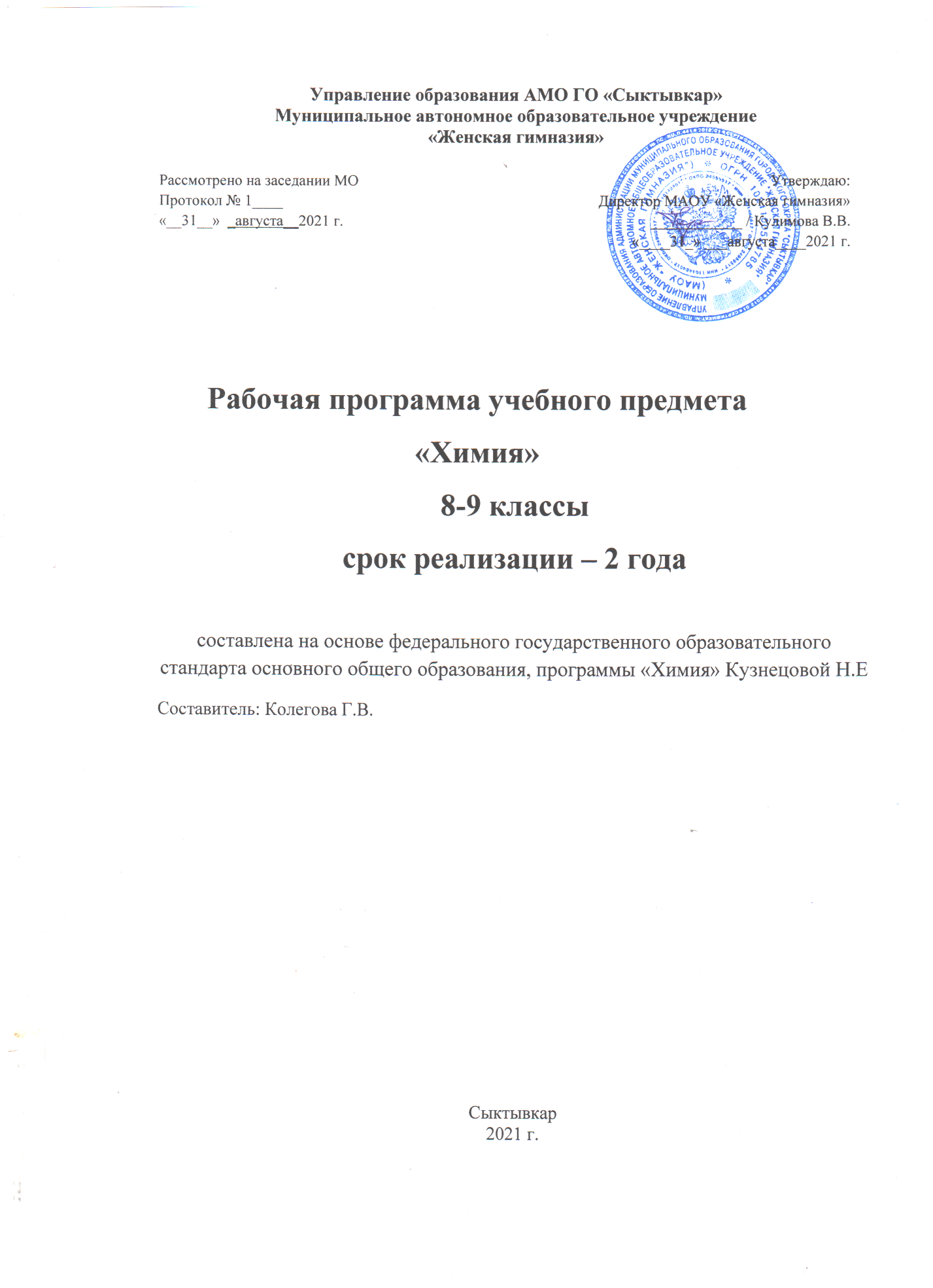 Содержание1.Пояснительная записка2.Общая характеристика учебного предмета3.Описание места учебного предмета в учебном плане4. Личностные, метапредметные и предметные результаты освоения предмета5. Содержание учебного предмета6. Тематическое планирование 7. Критерии и нормы оценивания знаний и умений учащихся8. Описание учебно-методического и материально-технического обеспечения образовательной деятельности  9. Планируемые результаты изучения учебного предметаПояснительная запискаРабочая программа по предмету «Химия» разработана для учащихся 8-9 классов в соответствии с:Федеральным государственным образовательным стандартом основного общего образования, утверждённым приказом Министерства просвещения Российской Федерации от 11 декабря 2020 г. № 712 ;     На основе: Требований к результатам освоения основной образовательной программы основного общего образования Муниципального автономного общеобразовательного учреждения «Женская гимназия». С учётом:    Примерной основной образовательной программы основного общего образования, одобренной решением федерального учебно-методического объединения по общему образованию, от 8 апреля 2015 г. № 1/15 (ред.04.02.2020 №1/20)     Авторской программы Н.Е.Кузнецовой «Программа основного общего образования по химии, 8-9 классы» - М: Дрофа, 2016    Основных направлений Программы воспитания МАОУ «Женская гимназия». Особая роль отводится воспитанию духовно развитой личности, формированию       гуманистического мировоззрения, чувства патриотизма, любви и уважения к языку и литературе, ценностям отечественной культуры.Одной из важнейших задач на уровне основного общего образования является подготовка обучающихся к осознанному и ответственному выбору жизненного и профессионального пути. Обучающиеся должны научиться самостоятельно ставить цели и определять пути их достижения, использовать приобретенный в школе опыт деятельности в реальной жизни, за рамками учебного процесса.Главные цели:1) формирование целостного представления о мире, основанного на приобретенныхзнаниях, умениях и способах деятельности;2) приобретение опыта разнообразной деятельности, познания и самопознания;3) подготовка к осуществлению осознанного выбора индивидуальной образовательной или профессиональной траектории.Большой вклад в достижение главных целей основного общего образования вноситизучение химии, которое призвано обеспечить решение следующих целей:1) формирование системы химических знаний как компонента естественно-научной картины мира;2) развитие личности обучающихся, формирование у них гуманистических отношений иэкологически целесообразного поведения в быту и трудовой деятельности;3) выработка понимания общественной потребности в развитии химии, а также формирование отношения к химии как к возможной области будущей практической деятельности;4) формирование умения безопасного обращения с веществами, используемыми в повсе-дневной жизни.Основные задачи изучения химии в школе:-формировать у обучающихся умения видеть и понимать ценность образования, значимость химического знания для каждого человека независимо от его профессиональной деятельности;-формировать представления о химической составляющей естественнонаучной картины мира; умения объяснять объекты и процессы окружающей действительности, используя для этого химические знания;-овладевать методами научного познания для объяснения химических явлений исвойств веществ, оценки роли химии в развитии современных технологий и получении новых материалов;-воспитывать убежденность в позитивной роли химии в жизни современного общества, необходимости грамотного отношения к своему здоровью и окружающей среде;-применять полученные знаний для безопасного использования веществ и материалов в быту, сельском хозяйстве и на производстве, решения практических задач в повседневной жизни, предупреждения явлений, наносящих вред здоровью человека и окружающей среде;-развивать познавательные интересы, интеллектуальные и творческие способности учащихся в процессе изучения ими химической науки и ее вклада в современныйнаучно-технический прогресс;-формировать важнейшие логических операций мышления (анализ, синтез, обобщение, конкретизация, сравнение и др.) в процессе познания системы важнейших понятий, законов и теорий о составе, строении и свойствах химических веществ;-овладевать ключевыми компетенциями (учебно-познавательными, информационными, ценностно-смысловыми, коммуникативными).Общая характеристика предметаХимия, как одна из основополагающих областей естествознания, является неотъемлемой частью образования школьников. Школьный курс химии включает объем химических знаний, необходимый для формирования в сознании школьников химической картины мира.Химическое образование необходимо также для создания у школьника отчетливых представлений о роли химии в решении экологических, сырьевых, энергетических, продовольственных, медицинских проблем человечества. Кроме того, определенный объем химических знаний необходим как для повседневной жизни, так и для деятельности во всех областях науки, народного хозяйства, в том числе не связанных с химией непосредственно.Изучая химию, учащиеся узнают о материальном единстве всех веществ окружающего мира, обусловленности свойств веществ их составом и строением, познаваемости и предсказуемости химических явлений. Поэтому каждый человек, живущий в мире веществ, должен иметь основы фундаментальных знаний по химии (химическая символика, химические понятия, факты, основные законы и теории), позволяющие выработать представления о составе веществ, их строении, превращениях, практическом использовании, а также об опасности, которую они могут представлять.Изучение свойств веществ и их превращений способствует развитию логического мышления, а практическая работа с веществами (лабораторные опыты) – трудолюбию, аккуратности и собранности. На примере химии учащиеся получают представления о методах познания, характерных для естественных наук - экспериментальном и теоретическом.Поэтому в рабочей программе по химии нашли отражение основные содержательные линии:-вещество — знания о составе и строении веществ, их важнейших физических и химических свойствах, биологическом действии;-химическая реакция — знания об условиях, в которых проявляются химические свойства веществ, способах управления химическими процессами;-применение веществ — знания и опыт практической деятельности с веществами, которые наиболее часто употребляются в повседневной жизни, широко используются в промышленности, сельском хозяйстве, на транспорте;-язык химии — система важнейших понятий химии и терминов, в которых они описываются, номенклатура неорганических веществ, т. е. их названия (в том числе и тривиальные), химические формулы и уравнения, а также правила перевода информации с естественного языка на язык химии и обратно.Поскольку основные содержательные линии школьного курса химии тесно переплетены, в программе содержание представлено не по линиям, а по разделам: «Основные понятия химии (уровень атомно-молекулярных представлений)», «Периодический закон и периодическая система химических элементов Д. И. Менделеева. Строение вещества», «Многообразие химических реакций», «Многообразие веществ».Технологии обучения- здоровьесберегающие технологии- ИКТ технологии-  технология проблемного обучения- технология развития критического мышления- исследовательские технологии	Формы организации образовательного процессаСистема уроков условна, но выделяются следующие виды:Урок-лекция. Предполагаются  совместные усилия учителя и учеников для решения общей проблемной познавательной задачи. На таком уроке используется демонстрационные опыты, разработанные учителем или учениками мультимедийные продукты.Комбинированный урок предполагает выполнение работ и заданий разного вида.Урок решения задач. У учащихся вырабатываются умения и навыки решения задач. Закрепление изученного материала. Основной дидактический смысл заключается в закреплении и осмыслении изученного материала в виде соответствующих навыков и умений учащихся,  переноса ими знаний и умений для использования в нестандартных ситуациях. Обобщение и систематизация знаний. Основная черта обобщающих уроков - приобретение школьниками новых знаний на базе систематизации и обобщения, переосмысления имеющихся знаний. Урок-практическая работа. Учащиеся самостоятельно выполняют практические работы. Диагностическая работа (мониторинг). Тестирование проводится с целью диагностики пробелов знаний, контроля уровня обученности учащихся, научения технике тестирования. Контрольная работа. Виды и формы контроля-текущий: тест, устный опрос (индивидуальный и фронтальный), исследовательские работы;- промежуточный: проверочная работа, тест, самостоятельная работа;- итоговый: контрольная работа, тест, диагностическая работа.Место предмета в учебном планеОсобенности содержания курса «Химия» являются главной причиной того, что в базисном учебном плане этот предмет появляется последним в ряду естественнонаучных дисциплин, поскольку для его освоения учащиеся должны обладать не только определенным запасом предварительных естественнонаучных знаний, но и достаточно хорошо развитым абстрактным мышлением.Рабочая программа курса химии на уровне основного общего образования разработана с учетом первоначальных представлений о мире веществ, полученных учащимися в начальных классах при изучении окружающего мира, и межпредметных связей с курсами физики (7 класс), биологии (5-7 классы), географии (6 класс) и математики.Предлагаемая программа не ставит задачу профессиональной подготовки обучающихся, но позволяет им определиться с выбором профиля обучения на уровне среднего общего образования.В соответствии с базисным учебным планом на изучение химии в 8 и 9 классе отводится по 2 часа в неделю. Таким образом, время, выделяемое рабочей программой на изучение химии в 8-9 классах, составляет 140 часов, из них 5 часов резервные (в 8 классе – 1 час, и в 9 классе – 4 часа).Содержание изучаемого по программе материала состоит из двух частей:-первая – инвариантная часть, которая полностью включает в себя содержание примерной программе по химии (106 часов),-вторая часть – вариативная, она использована для увеличения числа часов на изучение инвариантной части (34 часа): рабочая программа более чем в два раза увеличивает время, отведенное примерной программой на изучение раздела «Многообразие веществ» (курс химии 9 класса). Это объясняется необходимостью основательно отработать важнейшие теоретические положения курса химии в 10-11 классах на богатом фактологическом материале химии элементов и образованных ими веществ.Личностные, метапредметные и предметные результаты освоения учебного предметаПри изучении химии на уровне основного общего образования обеспечивается достижение личностных, метапредметных и предметных результатов.Личностные:1. В ценностно-ориентационной сфере:-воспитание чувства гордости за российскую химическую науку, гуманизма, позитивногоотношения к труду, целеустремленности;-формирование ценности здорового и безопасного образа жизни; усвоение правил индивидуального и коллективного безопасного поведения в чрезвычайных ситуациях, угрожающих жизни и здоровью людей;-формирование экологического мышления: умения оценивать свою деятельность и по-ступки других людей с точки зрения сохранения окружающей среды - гаранта жизни иблагополучия людей на Земле.2. В трудовой сфере:-воспитание готовности к осознанному выбору дальнейшей образовательной траектории.3. В познавательной (когнитивной, интеллектуальной) сфере:-формирование умения управлять своей познавательной деятельностью;развитие собственного целостного мировоззрения, потребности и готовности к самообразованию, в том числе и в рамках самостоятельной деятельности вне школы;-формирование основ экологической культуры, соответствующей современному уровню экологического мышления, развитие опыта экологически ориентированной рефлексивно-оценочной и практической деятельности в жизненных ситуациях.Метапредметные:Использование умений и навыков различных видов познавательной деятельности, применение основных методов познания (системно-информационный анализ, моделирование) для изучения различных сторон окружающей действительности.Использование основных интеллектуальных операций: формулирование гипотез, анализ и синтез, сравнение, обобщение, систематизация, выявление причинно-следственных связей, поиск аналогов.Умение генерировать идеи и определять средства, необходимые для их реализации;умение определять цели и задачи деятельности, выбирать средства реализации цели иприменять их на практике.Использование различных источников для получения химической информации.Предметные:1. В познавательной сфере:-знание определений изученных понятий: умение описывать демонстрационные и самостоятельно проведенные химические эксперименты, используя для этого родной язык и язык химии;-умение различать изученные классы неорганических соединений, простые и сложныевещества, химические реакции, описывать их;-умение классифицировать изученные объекты и явления;-способность делать выводы и умозаключения из наблюдений, изученных химических закономерностей, прогнозировать свойства неизученных веществ по аналогии со свойствами изученных;-умение структурировать изученный материал и химическую информацию, полученную из других источников;-умение моделировать строение атомов элементов 1-3 периодов, строение простых молекул;2. В ценностно-ориентационной сфере:-умение анализировать и оценивать последствия для окружающей среды бытовой и производственной деятельности человека, связанной с переработкой веществ;3. В трудовой сфере:-формирование навыков проводить химический эксперимент;4. В сфере безопасности жизнедеятельности:-умение различать опасные и безопасные вещества;-умение оказывать первую помощь при отравлениях, ожогах и других травмах, связанных с веществами и лабораторным оборудованием. Содержание программы учебного предмета8 класс (2 ч в неделю, всего 72 ч, из них 1ч — резервное время)ВВЕДЕНИЕ (7 часов)Предмет химии. Методы познания в химии: наблюдение, эксперимент, моделирование.Источники химической информации, ее получение, анализ и представление его результатов.Понятие о химическом элементе и формах его существования: свободных атомах,простых и сложных веществах.Превращения веществ. Отличие химических реакций от физических явлений. Рольхимии в жизни человека. Хемофилия и хемофобия.Краткие сведения из истории возникновения и развития химии. Роль отечественныхученых в становлении химической науки — работы М. В. Ломоносова, А. М. Бутлерова, Д.И. Менделеева.Химическая символика. Знаки химических элементов и происхождение их названий.Химические формулы. Индексы и коэффициенты. Относительные атомная и молекулярная массы. Проведение расчетов массовой доли химического элемента в веществе на  основе его формулы.Периодическая система химических элементов Д. И. Менделеева, ее структура: малыеи большие периоды, группы и подгруппы. Периодическая система как справочное пособиедля получения сведений о химических элементах.Демонстрации. 1. Модели различных простых и сложных веществ. 2. Коллекция стеклянной химической посуды. 3. Коллекция материалов и изделий из них на основе алюминия. 4. Взаимодействие мрамора с кислотой и помутнение известковой воды.Лабораторные опыты. 1. Сравнение свойств твердых кристаллических веществ и растворов. 2. Сравнение скорости испарения воды, одеколона и этилового спирта с фильтровальной бумаги.Практические работы. 1. Правила техники безопасности при работе в химическом кабинете. Приемы обращения с лабораторным оборудованием и нагревательными прибора-ми.ТЕМА 1. АТОМЫ ХИМИЧЕСКИХ ЭЛЕМЕНТОВ (10 часов)Атомы как форма существования химических элементов. Основные сведения о строении атомов. Доказательства сложности строения атомов. Опыты Резерфорда. Планетарнаямодель строения атома.Состав атомных ядер: протоны, нейтроны. Относительная атомная масса. Взаимосвязьпонятий «протон», «нейтрон», «относительная атомная масса».Изменение числа протонов в ядре атома — образование новых химических элементов.Изменение числа нейтронов в ядре атома — образование изотопов. Современноеопределение понятия «химический элемент». Изотопы как разновидности атомов одногохимического элемента.Электроны. Строение электронных уровней атомов химических элементов малых периодов. Понятие о завершенном электронном уровне.Периодическая система химических элементов Д. И. Менделеева и строение атомов,физический смысл порядкового номера элемента, номера группы, номера периода.Изменение числа электронов на внешнем электронном уровне атома химическогоэлемента — образование положительных и отрицательных ионов. Ионы, образованныеатомами металлов и неметаллов. Причины изменения металлических и неметаллическихсвойств в периодах и группах. Образование бинарных соединений. Понятие об ионнойсвязи. Схемы образования ионной связи. Взаимодействие атомов элементов-неметалловмежду собой — образование двухатомных молекул простых веществ. Ковалентная неполярная химическая связь. Электронные и структурные формулы.Взаимодействие атомов неметаллов между собой — образование бинарных соединений неметаллов. Электроотрицательность. Ковалентная полярная связь. Понятие о валентности как свойстве атомов образовывать ковалентные химические связи. Составление формул бинарных соединений по валентности. Нахождение валентности по формуле бинарного соединения.Взаимодействие атомов металлов между собой — образование металлических кристаллов. Понятие о металлической связи.Демонстрации. Модели атомов химических элементов. Периодическая система химических элементов Д. И. Менделеева (различные формы).Лабораторные опыты. 3. Моделирование принципа действия сканирующего микроскопа. 4. Изготовление моделей молекул бинарных соединений. 5. Изготовление модели, иллюстрирующей свойства металлической связи.ТЕМА 2. ПРОСТЫЕ ВЕЩЕСТВА (6 часов)Положение металлов и неметаллов в Периодической системе химических элементовД. И. Менделеева. Важнейшие простые вещества — металлы (железо, алюминий, кальций,магний, натрий, калий). Общие физические свойства металлов. Важнейшие простые вещества-неметаллы, образованные атомами кислорода, водорода, азота, серы, фосфора,углерода. Молекулы простых веществ-неметаллов — водорода, кислорода, азота, галогенов. Относительная молекулярная масса.Способность атомов химических элементов к образованию нескольких простых веществ — аллотропия. Аллотропные модификации кислорода, фосфора, олова. Металлические и неметаллические свойства простых веществ. Относительность этого понятия.Число Авогадро. Количество вещества. Моль. Молярная масса. Молярный объем газообразных веществ. Кратные единицы измерения количества вещества — миллимоль и киломоль, миллимолярная и киломолярная массы вещества, миллимолярный и киломолярный объемы газообразных веществ.Расчеты с использованием понятий «количество вещества», «молярная масса», «молярный объем газов», «число Авогадро».Демонстрации. Получение озона. Образцы белого и серого олова, белого и красногофосфора. Некоторые металлы и неметаллы с количеством вещества 1 моль. Молярныйобъем газообразных веществ.Лабораторные опыты. 6. Ознакомление с коллекцией металлов. 7. Ознакомление сколлекцией неметаллов.ТЕМА 3. СОЕДИНЕНИЯ ХИМИЧЕСКИХ ЭЛЕМЕНТОВ (17 часов)Степень окисления. Сравнение степени окисления и валентности. Определение степени окисления элементов в бинарных соединениях. Составление формул бинарных соединений, общий способ их названий.Бинарные соединения металлов и неметаллов: оксиды, хлориды, сульфиды и пр. Составление их формул.Бинарные соединения неметаллов: оксиды, летучие водородные соединения, их состави названия. Представители оксидов: вода, углекислый газ, негашеная известь. Представители летучих водородных соединений: хлороводород и аммиак.Основания, их состав и названия. Растворимость оснований в воде. Представителищелочей: гидроксиды натрия, калия и кальция. Понятие об индикаторах и качественныхреакциях.Кислоты, их состав и названия. Классификация кислот. Представители кислот: серная,соляная, азотная. Понятие о шкале кислотности (шкала рН). Изменение окраски индикаторов.Соли как производные кислот и оснований, их состав и названия. Растворимость солейв воде. Представители солей: хлорид натрия, карбонат и фосфат кальция. Аморфные икристаллические вещества.Межмолекулярные взаимодействия. Типы кристаллических решеток. Зависимостьсвойств веществ от типов кристаллических решеток.Чистые вещества и смеси. Примеры жидких, твердых и газообразных смесей. Свойствачистых веществ и смесей. Их состав. Массовая и объемная доли компонента смеси. Расчеты, связанные с использованием понятия «доля».Демонстрации. Образцы оксидов, кислот, оснований и солей. Модели кристаллическихрешеток хлорида натрия, алмаза, оксида углерода (IV). Кислотно-щелочные индикаторы,изменение их окраски в различных средах. Универсальный индикатор и изменение егоокраски в различных средах. Шкала рН.Лабораторные опыты. 8. Ознакомление с коллекцией оксидов. 9. Ознакомление сосвойствами аммиака. 10. Качественная реакция на углекислый газ. 11. Определение рНрастворов кислоты, щелочи и воды. 12. Определение рН лимонного и яблочного соков насрезе плодов. 13. Ознакомление с коллекцией солей. 14. Ознакомление с коллекциейвеществ с разным типом кристаллической решетки. Изготовление моделей кристаллических решеток. 15. Ознакомление с образцом горной породы.Практические работы. 2. Наблюдения за изменениями, происходящими с горящейсвечой, и их описание (домашний эксперимент). 3. Приготовление раствора сахара и рас-чет его массовой доли в растворе.ТЕМА 4. ИЗМЕНЕНИЯ, ПРОИСХОДЯЩИЕ С ВЕЩЕСТВАМИ (15 часов).Понятие явлений, связанных с изменениями, происходящими с веществом.Явления, связанные с изменением кристаллического строения вещества при постоянном его составе, — физические явления. Физические явления в химии: дистилляция, кристаллизация, выпаривание и возгонка веществ, фильтрование и центрифугирование.Явления, связанные с изменением состава вещества, — химические реакции. Признакии условия протекания химических реакций. Выделение теплоты и света — реакции горения. Понятие об экзо- и эндотермических реакциях.Закон сохранения массы веществ. Химические уравнения. Значение индексов и коэффициентов. Составление уравнений химических реакций.Расчеты по химическим уравнениям. Решение задач на нахождение количества, массыили объема продукта реакции по количеству, массе или объему исходного вещества. Рас-четы с использованием понятия «доля», когда исходное вещество дано в виде растворас заданной массовой долей растворенного вещества или содержит определенную долюпримесей.Реакции разложения. Представление о скорости химических реакций. Катализаторы.Ферменты. Реакции соединения. Каталитические и некаталитические реакции, обратимые и необратимые реакции. Реакции замещения. Ряд активности металлов, его использование для прогнозирования возможности протекания реакций между металлами и кислотами, реакций вытеснения одних металлов из растворов их солей другими металлами.Реакции обмена. Реакции нейтрализации. Условия протекания реакций обмена в растворах до конца.Типы химических реакций на примере свойств воды. Реакция разложения — электролизводы. Реакции соединения — взаимодействие воды с оксидами металлов и неметаллов.Условие взаимодействия оксидов металлов и неметаллов с водой. Понятие «гидроксиды».Реакции замещения — взаимодействие воды с металлами. Реакции обмена — гидролиз веществ.Демонстрации. Примеры физических явлений: а) плавление парафина; б) возгонка йодаили бензойной кислоты; в) растворение окрашенных солей; г) диффузия душистых веществ с горящей лампочки накаливания. Примеры химических явлений: а) горениемагния, фосфора; б) взаимодействие соляной кислоты с мрамором или мелом; в) получение гидроксида меди (II); г) растворение полученного гидроксида в кислотах; д) взаимодействие оксида меди (II) с серной кислотой при нагревании; е) разложение перманганата калия; ж) разложение пероксида водорода с помощью диоксида марганца и каталазы картофеля или моркови; з) взаимодействие разбавленных кислот с металлами.Лабораторные опыты. 16. Прокаливание меди в пламени спиртовки. 17. Замещение меди в растворе хлорида меди (II) железом.ТЕМА 5. РАСТВОРЕНИЕ. РАСТВОРЫ. СВОЙСТВА РАСТВОРОВ ЭЛЕКТРОЛИТОВ(16 часов)Растворение как физико-химический процесс. Понятие о гидратах и кристаллогидратах. Растворимость. Кривые растворимости как модель зависимости растворимости твердых веществ от температуры. Насыщенные, ненасыщенные и пересыщенные растворы. Значение растворов для природы и сельского хозяйства.Понятие об электролитической диссоциации. Электролиты и неэлектролиты. Механизм диссоциаций электролитов с различным характером связи. Степень электролитической диссоциации. Сильные и слабые электролиты.Основные положения теории электролитической диссоциации. Ионные уравненияреакций. Реакции обмена, идущие до конца.Классификация ионов и их свойства.Кислоты, их классификация. Диссоциация кислот и их свойства в свете теории электролитической диссоциации. Молекулярные и ионные уравнения реакций. Взаимодействие кислот с металлами. Электрохимический ряд напряжений металлов. Взаимодействие кислот с оксидами металлов. Взаимодействие кислот с основаниями — реакция нейтрализации. Взаимодействие кислот с солями. Использование таблицы растворимости для характеристики химических свойств кислот.Основания, их классификация. Диссоциация оснований и их свойства в свете теории электролитической диссоциации. Взаимодействие оснований с солями. Использование таблицы растворимости для характеристики химических свойств оснований. Взаимодействие щелочей с оксидами неметаллов.Соли, их диссоциация и свойства в свете теории электролитической диссоциации.Взаимодействие солей с металлами, особенности этих реакций. Взаимодействие солей ссолями. Использование таблицы растворимости для характеристики химических свойствсолей.Обобщение сведений об оксидах, их классификации и свойствах.Генетические ряды металла и неметалла. Генетическая связь между классаминеорганических веществ.ТЕМА 6. Окислительно-восстановительные реакции (4 часа)Окислительно-восстановительные реакции.Определение степеней окисления для элементов, образующих вещества разных клас-сов. Реакции ионного обмена и окислительно-восстановительные реакции. Окислитель ивосстановитель, окисление и восстановление.Составление уравнений окислительно-восстановительных реакций методом электронного баланса.Свойства простых веществ — металлов и неметаллов, кислот и солей в свете окислительно-восстановительных реакций.Демонстрации. Испытание веществ и их растворов на электропроводность. Зависимость электропроводности уксусной кислоты от концентрации. Движение окрашенныхионов в электрическом поле. Взаимодействие цинка с серой, соляной кислотой, хлоридоммеди (II). Горение магния. Взаимодействие хлорной и сероводородной воды.Лабораторные опыты. 18. Взаимодействие растворов хлорида натрия и нитрата серебра.19. Получение нерастворимого гидроксида и взаимодействие его с кислотами. 20. Взаимодействие кислот с основаниями. 21. Взаимодействие кислот с оксидами металлов. 22.Взаимодействие кислот с металлами. 23. Взаимодействие кислот с солями. 24. Взаимодействие щелочей с кислотами. 25. Взаимодействие щелочей с оксидами неметаллов. 26.Взаимодействие щелочей с солями. 27. Получение и свойства нерастворимых оснований.28. Взаимодействие основных оксидов с кислотами. 29. Взаимодействие основных оксидов с водой. 30. Взаимодействие кислотных оксидов со щелочами. 31. Взаимодействие кислотных оксидов с водой. 32. Взаимодействие солей с кислотами. 33. Взаимодействие солей с щелочами. 34. Взаимодействие солей с солями. 35. Взаимодействие растворов солей с металлами.Практические работы. 6. Решение экспериментальных задач.Резервное время — 1 ч.9 класс(2 ч в неделю, всего 68 ч, из них 4 ч — резервное время)Повторение основных вопросов курса химии 8 класса (3 часа)Тема 1. ОБЩАЯ ХАРАКТЕРИСТИКА ХИМИЧЕСКИХ ЭЛЕМЕНТОВ ИХИМИЧЕСКИХ РЕАКЦИЙ. ПЕРИОДИЧЕСКИЙ ЗАКОН И ПЕРИОДИЧЕСКАЯСИСТЕМА ХИМИЧЕСКИХ ЭЛЕМЕНТОВ Д.И. МЕНДЕЛЕЕВА (12 часов)Характеристика элемента по его положению в Периодической системе химическихэлементов Д. И. Менделеева. Свойства оксидов, кислот, оснований и солей в свете теорииэлектролитической диссоциации и окисления-восстановления.Понятие о переходных элементах. Амфотерность. Генетический ряд переходного элемента.Периодический закон и Периодическая система химических элементов Д. И. Менделеева. Химическая организация живой и неживой природы. Химический состав ядра, мантии и земной коры. Химические элементы в клетках живых организмов. Макро- и микроэлементы.Обобщение сведений о химических реакциях. Классификация химических реакций поразличным признакам: «число и состав реагирующих и образующихся веществ», «тепловой эффект», «направление», «изменение степеней окисления элементов, образующих реагирующие вещества», «фаза», «использование катализатора».Понятие о скорости химической реакции. Факторы, влияющие на скорость химических реакций. Катализаторы и катализ. Ингибиторы. Антиоксиданты.Демонстрации. Различные формы таблицы Д. И. Менделеева. Модели атомов элементов1—3-го периодов. Модель строения земного шара (поперечный разрез). Зависимость скорости химической реакции от природы реагирующих веществ. Зависимость скорости химической реакции от концентрации реагирующих веществ. Зависимость скорости химической реакции от площади соприкосновения реагирующих веществ («кипящий слой»).Зависимость скорости химической реакции от температуры реагирующих веществ. Гомо-генный и гетерогенный катализы. Ферментативный катализ. Ингибирование.Лабораторные опыты. 1. Получение гидроксида цинка и исследование его свойств. 2.Моделирование построения Периодической системы химических элементов Д.И. Менделеева. 3. Замещение железом меди в растворе сульфата меди (II). 4. Зависимость скорости химической реакции от природы реагирующих веществ на примере взаимодействия кислот с металлами. 5. Зависимость скорости химической реакции от концентрации реагирующих веществ на примере взаимодействия цинка с соляной кислотой различной концентрации.6. Зависимость скорости химической реакции от площади соприкосновения реагирующихвеществ. 7. Моделирование «кипящего слоя». 8. Зависимость скорости химической реакции от температуры реагирующих веществ на примере взаимодействия оксида меди (II) сраствором серной кислоты различной температуры. 9. Разложение пероксида водорода с помощью оксида марганца (IV) и каталазы. 10. Обнаружение каталазы в некоторых пищевых продуктах. 11. Ингибирование взаимодействия кислот с металлами уротропином.ТЕМА 1. МЕТАЛЛЫ (19 часов)Положение металлов в Периодической системе химических элементов Д. И. Менделеева. Металлическая кристаллическая решетка и металлическая химическая связь. Общиефизические свойства металлов. Сплавы, их свойства и значение. Химические свойства металлов как восстановителей, а также в свете их положения в электрохимическом рядунапряжений металлов. Коррозия металлов и способы борьбы с ней. Металлы в природе.Общие способы их получения.Общая характеристика щелочных металлов. Металлы в природе. Общие способы их получения. Строение атомов. Щелочные металлы — простые вещества. Важнейшиесоединения щелочных металлов — оксиды, гидроксиды и соли (хлориды, карбонаты, сульфаты, нитраты), их свойства и применение в народном хозяйстве. Калийные удобрения.Общая характеристика элементов главной подгруппы II группы. Строение атомов. Щелочноземельные металлы — простые вещества. Важнейшие соединения щелочно-земельных металлов — оксиды, гидроксиды и соли (хлориды, карбонаты, нитраты, сульфаты, фосфаты), их свойства и применение в народном хозяйстве.Алюминий. Строение атома, физические и химические свойства простого вещества.Соединения алюминия — оксид и гидроксид, их амфотерный характер. Важнейшие солиалюминия. Применение алюминия и его соединений.Железо. Строение атома, физические и химические свойства простого вещества. Генетические ряды Fе2+ и Fе3+. Важнейшие соли железа. Значение железа и его соединенийдля природы и народного хозяйства.Демонстрации. Образцы щелочных и щелочноземельных металлов. Образцы сплавов.Взаимодействие натрия, лития и кальция с водой. Взаимодействие натрия и магния с кислородом. Взаимодействие металлов с неметаллами. Получение гидроксидов железа (II) и(III).Лабораторные опыты. 12. Взаимодействие растворов кислот и солей с металлами. 13.Ознакомление с рудами железа. 14. Окрашивание пламени солями щелочных металлов. 15.Взаимодействие кальция с водой. 16. Получение гидроксида кальция и исследование его свойств. 17. Получение гидроксида алюминия и исследование его свойств. 18. Взаимодействие железа с соляной кислотой. 19. Получение гидроксидов железа (II) и (III) и изучение их свойств.Практические работы. 1. Решение экспериментальных задач на распознавание и по-лучение соединений металлов.ТЕМА 2. НЕМЕТАЛЛЫ (30 часов)Общая характеристика неметаллов: положение в Периодической системе химическихэлементов Д. И. Менделеева, особенности строения атомов, электроотрицательность (ЭО)как мера «неметалличности», ряд ЭО. Кристаллическое строение неметаллов — простыхвеществ. Аллотропия. Физические свойства неметаллов. Относительность понятий «металл» и «неметалл».Водород. Положение водорода в Периодической системе химических элементов Д. И.Менделеева. Строение атома и молекулы. Физические и химические свойства водорода,его получение и применение.Вода. Строение молекулы. Водородная химическая связь. Физические свойства воды.Аномалии свойств воды. Гидрофильные и гидрофобные вещества. Химические свойстваводы. Круговорот воды в природе. Водоочистка. Аэрация воды. Бытовые фильтры. Минеральные воды. Дистиллированная вода, ее получение и применение.Общая характеристика галогенов. Строение атомов. Простые вещества и основныесоединения галогенов, их свойства. Краткие сведения о хлоре, броме, фторе и йоде. Применение галогенов и их соединений в народном хозяйстве.   Сера. Строение атома, аллотропия, свойства и применение ромбической серы. Оксидысеры (IV) и (VI), их получение, свойства и применение. Серная кислота и ее соли, ихприменение в народном хозяйстве. Производство серной кислоты.   Азот. Строение атома и молекулы, свойства простого вещества. Аммиак, строение,свойства, получение и применение. Соли аммония, их свойства и применение. Оксидыазота (II) и (IV). Азотная кислота, ее свойства и применение. Нитраты и нитриты, проблема их содержания в сельскохозяйственной продукции. Азотные удобрения.Фосфор. Строение атома, аллотропия, свойства белого и красного фосфора, их применение. Основные соединения: оксид фосфора (V) и ортофосфорная кислота, фосфаты. Фосфорные удобрения.Углерод. Строение атома, аллотропия, свойства модификаций, применение. Оксидыуглерода ( I I ) и (IV), их свойства и применение. Карбонаты: кальцит, сода, поташ, ихзначение в природе и жизни человека.Кремний. Строение атома, кристаллический кремний, его свойства и применение.Оксид кремния (IV), его природные разновидности. Силикаты. Значение соединенийкремния в живой и неживой природе. Понятие о силикатной промышленности.Демонстрации. Образцы галогенов — простых веществ. Взаимодействие галогенов снатрием, с алюминием. Вытеснение хлором брома или йода из растворов их солей. Взаимодействие серы с металлами, водородом и кислородом. Взаимодействие концентрированной азотной кислоты с медью. Поглощение углем растворенных веществ или газов. Восстановление меди из ее оксида углем. Образцы природных соединений хлора, серы, фосфора, углерода, кремния. Образцы важнейших для народного хозяйства сульфатов,нитратов, карбонатов, фосфатов. Образцы стекла, керамики, цемента.Лабораторные опыты. 20. Получение и распознавание водорода. 21. Исследование по-верхностного натяжения воды. 22. Растворение перманганата калия или медного купороса в воде. 23. Гидратация обезвоженного сульфата меди (II). 24. Изготовление гипсового отпечатка. 25. Ознакомление с коллекцией бытовых фильтров. 26. Ознакомление с составом минеральной воды. 27. Качественная реакция на галогенид-ионы. 28. Получение и распознавание кислорода. 29. Горение серы на воздухе и в кислороде. 30. Свойства разбавленной серной кислоты. 31. Изучение свойств аммиака. 32. Распознавание солей аммония. 33.Свойства разбавленной азотной кислоты. 34. Взаимодействие концентрированной азотной кислоты с медью. 35. Горение фосфора на воздухе и в кислороде. 36. Распознавание фосфатов. 37. Горение угля в кислороде. 38. Получение угольной кислоты и изучение ее свойств. 39. Переход карбонатов в гидрокарбонаты. 40. Разложение гидрокарбоната натрия. 41. Получение кремневой кислоты и изучение ее свойств.Практические работы. 2. Решение экспериментальных задач по теме «Подгруппа гало-генов». 3. Решение экспериментальных задач по теме «Подгруппа кислорода». 4. Получение, собирание и распознавание газов.ТЕМА 3. ОБОБЩЕНИЕ ЗНАНИЙ ПО ХИМИИ (4 часа)Периодический закон и Периодическая система химических элементов Д. И. Менделеева. Физический смысл порядкового номера элемента, номеров периода и группы. Закономерности изменения свойств элементов и их соединений в периодах и группах в свете представлений о строении атомов элементов. Значение Периодического закона.Виды химических связей и типы кристаллических решеток. Взаимосвязь строения исвойств веществ.Классификация химических реакций по различным признакам (число и состав реагирующих и образующихся веществ; наличие границы раздела фаз; тепловой эффект; изменение степеней окисления атомов; использование катализатора; направление протекания).Скорость химических реакций и факторы, влияющие на нее. Обратимость химических ре-акций и способы смещения химического равновесия.Простые и сложные вещества. Металлы и неметаллы. Генетические ряды металла, неметалла и переходного металла. Оксиды и гидроксиды (основания, кислоты, амфотерные гидроксиды), Соли, их состав, классификация и общие химические свойства в свете теории электролитической диссоциации.Тематическое планирование с определением основных видов учебной деятельностиКритерии оценивания различных видов работКритерии оценки проектной и исследовательской работы разрабатываются с учётом целей и задач проектной деятельности на данном этапе образования. Индивидуальныйпроект целесообразно оценивать по следующим критериям:1. Способность к самостоятельному приобретению знаний и решению проблем, проявляющаяся в умении поставить проблему и выбрать адекватные способы её решения, включая поиск и обработку информации, формулировку выводов и/или обоснование и реализацию/апробацию принятого решения, обоснование и создание прогноза, модели, макета, объекта, творческого решения и т. п. Данный критерий в целом включает оценку сформированности познавательных учебных действий.2. Сформированность предметных знаний и способов действий, проявляющаяся в умении раскрыть содержание работы, грамотно и обоснованно в соответствии с рассматриваемой проблемой/темой использовать имеющиеся знания и способы действий.3. Сформированность регулятивных действий, проявляющаяся в умении самостоятельнопланировать и управлять своей познавательной деятельностью во времени, использовать ресурсные возможности для достижения целей, осуществлять выбор конструктивных стратегий в трудных ситуациях.4. Сформированность коммуникативных действий, проявляющаяся в умении ясно изложить и оформить выполненную работу, представить её результаты, аргументированно ответить на вопросы.Максимальная оценка по каждому критерию не должна превышать 3 баллов. При такомподходе достижение базового уровня (отметка «удовлетворительно») соответствует получению 4 первичных баллов (по одному баллу за каждый из четырёх критериев), а достижение повышенных уровней соответствует получению 7—9 первичных баллов (отметка «хорошо») или 10—12 первичных баллов (отметка «отлично»).Критерии оценки устного ответаОтметка «5» ставится, если:ответ полный и правильный на основании изученных теорий;материал изложен в логической последовательности, литературным языком;ответ самостоятельный.Ответ «4» ставится, если;ответ полный и правильный на сновании изученных теорий;материал изложен в определенной логической последовательности, при этом допущены две-три несущественные ошибки, исправленные по требованию учителя.Отметка «З» ставится, если:ответ полный, но при этом допущена существенная ошибка;или ответ неполный, несвязный.Отметка «2» ставится, если:при ответе обнаружено непонимание учащимся содержания учебного материала;или допущены существенные ошибки, которые учащийся не может исправить при наводящих вопросах учителя;либо при отсутствии ответа.Оценка экспериментальных уменийОценка ставится на основании наблюдения за учащимися в ходе выполнения практической работы и письменного отчета за работу.Отметка «5» ставится, если:работа выполнена полностью и без ошибок, сделаны правильные наблюдения и выводы;эксперимент осуществлен по плану с учетом требований техники безопасности и правилработы с веществами и оборудованием;проявлены организационно - трудовые умения, поддерживаются чистота и порядок нарабочем месте, экономно используются реактивы.Отметка «4» ставится, если:работа выполнена правильно, сделаны правильные наблюдения и выводы, но при этом эксперимент проведен не полностью;или допущены несущественные ошибки в работе с веществами и оборудованием.Отметка «3» ставится, если:работа выполнена правильно не менее, чем наполовину,или допущена существенная ошибка в ходе эксперимента, в объяснении, в оформлении работы, в соблюдении правил техники безопасности при работе с веществами и оборудованием, которая исправляется по требованию учителя.Отметка «2» ставится, если:допущены две (и более) существенные ошибки в ходе эксперимента, в объяснении, воформлении работы, в соблюдении правил техники безопасности, которые учащийся неможет исправить даже по требованию учителя;работа не выполнена, у учащегося отсутствует экспериментальные умения.Оценка умений решать расчетные задачиОтметка «5» ставится, если в логическом рассуждении и решении нет ошибок, задача решена рациональным способом;Отметка «4» ставится, если в логическом рассуждении и решении нет существенных ошибок, но задача решена нерациональным способом, или допущено не более двух несущественных ошибок.Отметка «3» ставится, если в логическом рассуждении нет существенных ошибок, но допущена существенная ошибка в математических расчетах.Отметка «2» ставится, если имеются существенные ошибки в логическом рассуждении и врешении; отсутствует ответ на задание.Оценка письменных контрольных работОтметка «5» ставится, если: ответ полный и правильный, возможна несущественная ошибка.Отметка «4» ставится, если: ответ неполный или допущено не более двух несущественныхошибок.Отметка «3» ставится, если: работа выполнена не менее чем наполовину, допущена одна существенная ошибка и при этом две-три несущественные.Отметка «2» ставится, если: работа выполнена меньше, чем наполовину или содержит не-сколько существенных ошибок, либо работа не выполнена.При оценке выполнения письменной контрольной работы необходимо учитывать требования единого орфографического режима. Отметка за итоговую контрольную работу корректирует предшествующие при выставлении отметки за четверть, полугодие, год.Оценка тестовых работТесты, состоящие из пяти вопросов можно использовать после изучения каждого материала (урока). Тест из 10—15 вопросов используется для периодического контроля. Тест из20—30 вопросов необходимо использовать для итогового контроля.При оценивании используется следующая шкала:Для теста из пяти вопросовнет ошибок — оценка «5»;одна ошибка — оценка «4»;две ошибки — оценка «З»;три ошибки — оценка «2».Для теста из 30 вопросов:25—З0 правильных ответов — оценка «5»;19—24 правильных ответов — оценка «4»;12—18 правильных ответов — оценка «З»;меньше 12 правильных ответов — оценка «2».Оценка рефератаРеферат оценивается по следующим критериям:*соблюдение требований к его оформлению;*необходимость и достаточность для раскрытия темы приведенной в тексте реферата информации;*умение обучающегося свободно излагать основные идеи, отраженные в реферате;*способность обучающегося понять суть задаваемых членами аттестационной комиссии вопросов и сформулировать точные ответы на них.Учебно-методическое и материально-техническое обеспечениеИнформационные источники:А.А. Каверина, Р.Г. Иванова, Д.Ю. Добротин. Химия. Планируемые результаты. Система заданий. 8-9 классы. М.: Просвещение, 2013 (приложение 6).ФГОС: Планирование учебной деятельности. Химия. 8 класс: рабочая программа поучебнику О.С. Габриеляна/ автор-составитель И.В. Константинова. – Волгоград: Учитель: ИП Гринин, 2014 (раздел «Календарно-тематическое планирование», 8 класс).ФГОС ООО: Формирование универсальных учебных действий на уроках химии. Пособие для учителя. – П-К, 2012 (приложения №№ 2-5).Натуральные объекты. Натуральные объекты, используемые в обучении химии, включают в себя коллекции минералов и горных пород, металлов и сплавов, минеральных удобрений, пластмасс, каучуков, волокон и т. д. Ознакомление учащихся с образцами исходных веществ, полупродуктов и готовых изделий позволяет получить наглядное представление об этих материалах, их внешнем виде, а также о некоторых физических свойствах. Значительные учебно-познавательные возможности имеют коллекции, изготовленные самими обучающимися. Предметы для таких коллекций собираются во время экскурсий и других внеурочных занятий.	Коллекции используются только для ознакомления учащихся с внешним видом и физическими свойствами изучаемых веществ и материалов. Для проведения химических опытов коллекции использовать нельзя.	Химические реактивы и материалы. Обращение со многими веществами требует строгого соблюдения правил техники безопасности, особенно при выполнении опытов самими учащимися. Все необходимые меры предосторожности указаны в соответствующих документах и инструкциях, а также в пособиях для учителей химии.Наиболее часто используемые реактивы и материалы:простые вещества — медь, бром, натрий, кальций, алюминий, магний, железо;оксиды - меди(II), кальция, железа(III), магния;кислоты - соляная, серная, азотная;основания - гидроксид натрия, гидроксид кальция, гидроксид бария, 25%-ный водный раствор аммиака;соли - хлориды натрия, меди(II), алюминия, железа(III); нитраты калия, натрия, серебра; сульфаты меди(II), железа(II), железа(III), аммония; иодид калия, бромид натрия;органические соединения - этанол, уксусная кислота, метиловый оранжевый, фенолфталеин, лакмус.	Химическая лабораторная посуда, аппараты и приборы. Химическая посуда подразделяется на две группы: для выполнения опытов учащимися и демонстрационных опытов.	Приборы, аппараты и установки, используемые на уроках химии, подразделяют на основе протекающих в них физических и химических процессов с участием веществ, находящихся в разных агрегатных состояниях:приборы для работы с газами - получение, собирание, очистка, сушка, поглощение газов; реакции между потоками газов; реакции между газами в электрическом разряде; реакции между газами при повышенном давлении;аппараты и приборы для опытов с жидкими и твердыми веществами - перегонка, фильтрование, кристаллизация; проведение реакций между твердым веществом и жидкостью, жидкостью и жидкостью, твердыми веществами.	Вне этой классификации находятся две группы учебной аппаратуры:1) для изучения теоретических вопросов химии - иллюстрация закона сохранения массы веществ, демонстрация электропроводности растворов, демонстрация движения ионов в электрическом поле; для изучения скорости химической реакции и химического равновесия;2) для иллюстрации химических основ заводских способов получения некоторых веществ (серной кислоты, аммиака и т. п.).Вспомогательную роль играют измерительные и нагревательные приборы, различные приспособления для выполнения опытов.	Модели. Объектами моделирования в химии являются атомы, молекулы, кристаллы, заводские аппараты, а также происходящие процессы. В преподавании химии используются модели кристаллических решеток алмаза, графита, серы, фосфора, оксида углерода(IV), йода, железа, меди, магния. Промышленностью выпускаются наборы моделей атомов для составления шаростержневых моделей молекул, которые, к сожалению, в основном используются при изучении органической химии.	Учебные пособия на печатной основе. В процессе обучения химии используются следующие таблицы постоянного экспонирования: «Периодическая система химических элементов Д. И. Менделеева», «Таблица растворимости кислот, оснований и солей», «Электрохимический ряд напряжений металлов» и др.	Для организации самостоятельной работы обучающихся на уроках используют разнообразные дидактические материалы: тетради на печатной основе или отдельные рабочие листы - инструкции, карточки с заданиями разной степени трудности для изучения нового материала, самопроверки и контроля знаний учащихся.	Экранно-звуковые средства обучения. Экранно-звуковые пособия делятся на три большие группы: статичные, квазидинамичные и динамичные. Статичными экранно-звуковыми средствами обучения являются диафильмы, диапозитивы (слайды), единичные транспаранты для графопроектора. Серии транспарантов позволяют имитировать движение путем последовательного наложения одного транспаранта на другой. Такие серии относят к квазидинамичным экранным пособиям.	Динамичными экранно-звуковыми пособиями являются произведения кинематографа: документального, хроникального, мультипликационного. К этой же группе относятся экранно-звуковые средства обучения, для предъявления информации которых необходима компьютерная техника.	Технические средства обучения. При комплексном использовании средств обучения неизбежен вопрос о возможности замены одного пособия другим, например демонстрационного или лабораторного опыта его изображением на экране. Информация, содержащаяся в экранном пособии, представляет собой лишь отражение реального мира, и поэтому она должна иметь опору в чувственном опыте обучающихся. В противном случае формируются неправильные и формальные знания. Особенно опасно формирование искаженных пространственно-временных представлений, поскольку экранное пространство и время значительно отличаются от реального пространства и времени. Экранное пособие не может заменить собой реальный объект в процессе его познания ввиду того, что не может быть источником чувственного опыта о свойствах, существенных при изучении химии: цвете, запахе, кристаллическом строении и т. д. В то же время при наличии у учащихся достаточных чувственных знаний на некоторых этапах обучения воспроизведение химического опыта в экранном пособии может быть более целесообразным, чем его повторная демонстрация.Оборудование кабинетаНеобходимо приобрести для кабинета1.Оформление постоянное2. Документация по охране труда учителя, учащихся (в том числе инструкции по охране труда) (в наличии).3. Средства пожаротушения (огнетушитель, покрывало, песок, средства индивидуальной защиты).4. План эвакуации (в наличии).5. Средства оказания первой помощи (аптечка, в наличии).6. Наличие оборудованных рабочих мест учителя и обучающихся (в наличии).Планируемые результаты изучения учебного предметаПланируемые результаты освоения предметного содержания по химии представлены по основным разделам содержания примерной программы основного общего образования по химии.Раздел I. Основные понятия химии (уровень атомно-молекулярных представлений)Учащийся научится:-описывать свойства твёрдых, жидких, газообразных веществ, выделяя их существенные признаки;-характеризовать вещества по составу, строению и свойствам, устанавливать причинно-следственные связи между данными характеристиками вещества;-раскрывать смысл основных химических понятий «атом», «молекула», «химический элемент», «простое вещество», «сложное вещество», «валентность», используя знаковую систему химии;-изображать состав простейших веществ с помощью химических формул и сущность химических реакций с помощью химических уравнений;-вычислять относительную молекулярную и молярную массы веществ, а также массовуюдолю химического элемента в соединениях для оценки их практической значимости;-сравнивать по составу оксиды, основания, кислоты, соли;-классифицировать оксиды и основания по свойствам, кислоты и соли по составу;-описывать состав, свойства и значение (в природе и практической деятельности человека)простых веществ — кислорода и водорода;-давать сравнительную характеристику химических элементов и важнейших соединенийестественных семейств щелочных металлов и галогенов;-пользоваться лабораторным оборудованием и химической посудой;-проводить несложные химические опыты и наблюдения за изменениями свойств веществв процессе их превращений; соблюдать правила техники безопасности при проведениинаблюдений и опытов;-различать экспериментально кислоты и щёлочи, пользуясь индикаторами; осознаватьнеобходимость соблюдения мер безопасности при обращении с кислотами и щелочами.Учащийся получит возможность научиться:-грамотно обращаться с веществами в повседневной жизни;-осознавать необходимость соблюдения правил экологически безопасного поведения вокружающей природной среде;-понимать смысл и необходимость соблюдения предписаний, предлагаемых в инструкциях по использованию лекарств, средств бытовой химии и др.;-использовать приобретённые ключевые компетентности при выполнении исследовательских проектов по химии;-развивать коммуникативную компетентность, используя средства устной и письменной коммуникации при работе с текстами учебника и дополнительной литературой, справочными таблицами, проявлять готовность к уважению иной точки зрения при обсуждении результатов выполненной работы;-объективно оценивать информацию о веществах и химических процессах, критическиотноситься к псевдонаучной информации, недобросовестной рекламе, касающейся использования различных веществ.Раздел II. Периодический закон и периодическая система химических элементов Д. И. Менделеева. Строение веществаУчащийся научится:-классифицировать химические элементы на металлы, неметаллы, элементы, оксиды игидроксиды которых амфотерны, и инертные элементы (газы) для осознания важностиупорядоченности научных знаний;-раскрывать смысл периодического закона Д. И. Менделеева;-описывать и характеризовать табличную форму периодической системы химическихэлементов;-характеризовать состав атомных ядер и распределение числа электронов по электроннымслоям атомов химических элементов малых периодов периодической системы, а такжекалия и кальция;-различать виды химической связи: ионную, ковалентную полярную, ковалентную неполярную и металлическую;-изображать электронно-ионные формулы веществ, образованных химическими связями разного вида;-выявлять зависимость свойств веществ от строения их кристаллических решёток: ионных, атомных, молекулярных, металлических;-характеризовать химические элементы и их соединения на основе положения элементов в периодической системе и особенностей строения их атомов;-описывать основные этапы открытия Д. И. Менделеевым периодического закона и периодической системы химических элементов, жизнь и многообразную научную деятельность учёного;-характеризовать научное и мировоззренческое значение периодического закона и периодической системы химических элементов Д. И. Менделеева;-осознавать научные открытия как результат длительных наблюдений, опытов, научной полемики, преодоления трудностей и сомнений.Учащийся получит возможность научиться:-осознавать значение теоретических знаний для практической деятельности человека;-описывать изученные объекты как системы, применяя логику системного анализа;-применять знания о закономерностях периодической системы химических элементов для объяснения и предвидения свойств конкретных веществ;-развивать информационную компетентность посредством углубления знаний об истории становления химической науки, её основных понятий, периодического закона как одного из важнейших законов природы, а также о современных достижениях науки и техники.Раздел III. Многообразие химических реакцийУчащийся научится:-объяснять суть химических процессов и их принципиальное отличие от физических;-называть признаки и условия протекания химических реакций;-устанавливать принадлежность химической реакции к определённому типу по одному из классификационных признаков: 1) по числу и составу исходных веществ и продуктов реакции (реакции соединения, разложения, замещения и обмена); 2) по выделению или поглощению теплоты (реакции экзотермические и эндотермические); 3) по изменению степеней окисления химических элементов (реакции окислительно-восстановительные);4) по обратимости процесса (реакции обратимые и необратимые);-называть факторы, влияющие на скорость химических реакций;-называть факторы, влияющие на смещение химического равновесия;-составлять уравнения электролитической диссоциации кислот, щелочей, солей; полные и сокращённые ионные уравнения реакций обмена; уравнения окислительно-восстановительных реакций;-прогнозировать продукты химических реакций по формулам/названиям исходных веществ; -определять исходные вещества по формулам/названиям продуктов реакции;-составлять уравнения реакций, соответствующих последовательности («цепочке») превращений неорганических веществ различных классов;-выявлять в процессе эксперимента признаки, свидетельствующие о протекании химической реакции;-приготовлять растворы с определённой массовой долей растворённого вещества;-определять характер среды водных растворов кислот и щелочей по изменению окраски индикаторов;-проводить качественные реакции, подтверждающие наличие в водных растворах веществ отдельных катионов и анионов.Учащийся получит возможность научиться:-составлять молекулярные и полные ионные уравнения по сокращённым ионным уравнениям;-приводить примеры реакций, подтверждающих существование взаимосвязи между основными классами неорганических веществ;-прогнозировать результаты воздействия различных факторов на изменение скоростихимической реакции;-прогнозировать результаты воздействия различных факторов на смещение химическогоравновесия.Раздел IV. Многообразие веществУчащийся научится:-определять принадлежность неорганических веществ к одному из изученных классов/групп: металлы и неметаллы, оксиды, основания, кислоты, соли;-составлять формулы веществ по их названиям;-определять валентность и степень окисления элементов в веществах;-составлять формулы неорганических соединений по валентностям и степеням окисленияэлементов, а также зарядам ионов, указанным в таблице растворимости кислот, оснований и солей;-объяснять закономерности изменения физических и химических свойств простых веществ (металлов и неметаллов) и их высших оксидов, образованных элементами второгои третьего периодов;-называть общие химические свойства, характерные для групп оксидов: кислотных, основных, амфотерных;-называть общие химические свойства, характерные для каждого из классов неорганических веществ: кислот, оснований, солей;-приводить примеры реакций, подтверждающих химические свойства неорганическихвеществ: оксидов, кислот, оснований и солей;-определять вещество-окислитель и вещество-восстановитель в окислительно-восстановительных реакциях;-составлять окислительно-восстановительный баланс (для изученных реакций) по предложенным схемам реакций;-проводить лабораторные опыты, подтверждающие химические свойства основных классов неорганических веществ;-проводить лабораторные опыты по получению и собиранию газообразных веществ: водорода, кислорода, углекислого газа, аммиака; составлять уравнения соответствующихреакций.Учащийся получит возможность научиться:-прогнозировать химические свойства веществ на основе их состава и строения;-прогнозировать способность вещества проявлять окислительные или восстановительные свойства с учётом степеней окисления элементов, входящих в его состав;-выявлять существование генетической взаимосвязи между веществами в ряду: простоевещество — оксид — гидроксид — соль;-характеризовать особые свойства концентрированных серной и азотной кислот;-приводить примеры уравнений реакций, лежащих в основе промышленных способов получения аммиака, серной кислоты, чугуна и стали;-описывать физические и химические процессы, являющиеся частью круговорота веществ в природе;-организовывать, проводить ученические проекты по исследованию свойств веществ,имеющих важное практическое значение.№п/пРаздел, тема программыКоличество часовКонтрольных работПрактических работЛабораторных работ        Основные виды  деятельности учащихсяОсновные направления воспитательной деятельности8 класс8 класс8 класс8 класс8 класс8 класс8 класс1.Введение 7-12Различать предметы изучения естественных наук.Наблюдать свойства веществ и их изменения в ходе химических реакций. Исследовать свойства изучаемых веществЗнать расположение периодов, групп и подгрупп элементов.Изучать строение пламени.Вычислять молекулярную массу по химической формуле.1. Патриотическое воспитания: ценностное отношение к отечественному культурному, историческому и научному наследию, понимание значения химической науки в жизни современного общества, способности владеть достоверной информацией о передовых достижениях и открытиях мировой и отечественной химии, заинтересованности в научных знаниях об устройстве мира и общества;2. Гражданское воспитание: представления о социальных нормах и правилах межличностных отношений в коллективе, готовности к разнообразной совместной деятельности при выполнении учебных, познавательных задач, выполнении химических экспериментов, создании учебных проектов, стремления к взаимопониманию и взаимопомощи в процессе этой учебной деятельности; готовности оценивать своё поведение и поступки своих товарищей с позиции нравственных и правовых норм с учётом осознания последствий поступков;3. Интеллектуальное воспитание: мировоззренческие представления о веществе и химической реакции, соответствующих современному уровню развития науки и составляющих основу для понимания сущности научной картины мира; представлений об основных закономерностях развития природы, взаимосвязях человека с природной средой, о роли химии в познании этих закономерностей; а) познавательных мотивов, направленных на получение новых знаний по химии, необходимых для объяснения наблюдаемых процессов и явлений; б) познавательной и информационной культуры, в том числе навыков самостоятельной работы с учебными текстами, справочной литературой, доступными техническими средствами информационных технологий; в) интереса к обучению и познанию, любознательности, готовности и способности к самообразованию, исследовательской деятельности, к осознанному выбору направленности и уровня обучения в дальнейшем;Физическое воспитание: осознание ценности жизни, ответственного отношения к своему здоровью, установки на здоровый образ жизни, осознания последствий и неприятия вредных привычек (употребления ПАВ), необходимости соблюдения правил безопасности при обращении с химическими веществами в быту и реальной жизни;Трудовое воспитания: Важнейшая нравственная категория, которая постоянно присутствует на уроке, является труд. Отношение ученика к труду характеризуется такими качествами:ответственное выполнение домашних заданий,подготовка своего рабочего места,дисциплинированность и собранность,честностьусердие.Интерес к практическому изучению профессий и труда различного рода, в том числе на основе применения предметных знаний по химии, осознанного выбора индивидуальной траектории продолжения образования с учётом личностных интересов и способности к химии, общественных интересов и потребностей;Экологическое воспитания: экологически целесообразного отношения к природе как источнику жизни на Земле, основе её существования, понимания ценности здорового и безопасного образа жизни, ответственного отношения к собственному физическому и психическому здоровью, осознания ценности соблюдения правил безопасного поведения при работе с веществами, а также в ситуациях, угрожающих здоровью и жизни людей; способности применять знания, получаемые при изучении химии, для решения задач, связанных с окружающей природной средой, повышения уровня экологической культуры, осознания глобального характера экологических проблем и путей их решения посредством методов химии; экологического мышления, умения руководствоваться им в познавательной, коммуникативной и социальной практике.Духовно-нравственное воспитание: духовно-нравственное воспитание личности – педагогически организованный процесс усвоения и принятия обучающимися базовых национальных ценностей.Методы познания веществ и химических явлений, позволяют проникнуть в тайны мироздания, знания основ науки – важнейших фактов, понятий, законов и теорий, химического языка, доступных обобщений о принципах химического производства, способствует формированию мировоззрения у учащихся.Развитие умений работать с веществами, выполнять несложные химические опыты вместе со знаниями, полученными на уроках, позволяют учащимся грамотно применять химические знания в общении с природой, в быту. Осознание роли химии в решении глобальных проблем человечества.  Анализ ценностных аспектов современной химии: использование атомной энергии в военных и мирных целях, загрязнение атмосферы, экологические проблемы, все это способствует восприятию учащегося себя - как гражданина, гуманиста, борца за мир.За «портретами и открытиями» стоит жизнь замечательных людей, которые прожили ее с целью прославления, для блага и гордости государства, для процветания и развития науки. Нравственные аспекты можно найти в биографии любого выдающегося исследователя. Целесообразно познакомить учащихся с последовательным стилем мышления – теория, поиск, научное открытие.Эстетическое воспитание. Оно оказывает влияние на мировоззрение учащихся, воспитывает творческую активность.Проведение уроков в специально оборудованном кабинете, помогает настроить учащихся и создать благоприятные предпосылки для занятий чтобы, войдя в кабинет, ученик чувствовал себя не только в деловой обстановке, но и в обстановке вызывающей чувство красоты, интерес к химической науке.Аккуратность, стремление поддерживать чистоту воспитываются у учащихся строгим порядком ведения лабораторного оборудования. Чистота химической посуды, реактивы с четкими этикетками, порядок на демонстрационном столе учителя – все это помогает воспитывать у учащихся стремление к аккуратности, приучает к организованности в работе, служит примером культуры труда.Эстетическое воспитание проявляется также в умении учителя правильно и красиво выражать свои мысли (яркая и образная речь, эмоциональный рассказ).Эстетическому воспитанию способствует использование на уроке литературных произведений, в которых образно описываются научные явления. Кроме литературных произведений эстетическому воспитанию способствует использование других объектов изобразительного искусства при объяснении материала (репродукций картин, изображений скульптур и др. ) в качестве визуализации химических объектов и химических явлений. Большое значение в эстетическом воспитании учащихся имеет и культура записи на доске и в тетрадях. Определенный порядок записи химических уравнений, данных условия задачи и расчеты в порядке, обеспечивающих лучшую наглядность восприятия.Использование фактологического материала эстетического направления также способствует реализации эстетического воспитания. Знакомство с эстетическими взглядами  различных ученых помогает учащимся оценить красоту собственного познания, вызывает желание глубже и полнее овладеть предметом. Многие учащиеся начинают пробовать свои силы в химии. Учащиеся имеют возможность выбора темы творческой работы прикладного характера связанной с наукой. Политехническое образование направлено на ознакомление с основными принципами всех производств, усвоение знаний о современных производственных процессах и отношениях. Главные задачи политехнического воспитания — формирование интереса к производственной деятельности, развитие технических способностей, нового экономического мышления, изобретательности, начал предпринимательства. Правильно поставленное политехническое образование развивает трудолюбие, дисциплинированность, ответственность, готовит к осознанному выбору профессии.Экономическое воспитание предполагает формирование представлений об экономических аспектах химического производства (комплексное использования сырья, внедрение мало- и безотходных технологий и т.д.).2Атомы химических элементов101-3Различать понятия «молекула», «атом», «химический элемент».Определять валентности атомов в бинарных соединениях.Описывать простейшие вещества с помощью химических формул; простейшие химические реакции с помощью химических уравнений. Описывать состав простейших соединений по их химическим формулам.Составлять формулы бинарных соединений по известной валентности атомов.Моделировать строение молекул метана, аммиака, воды, хлороводорода. Рассчитывать относительную молекулярную массу по формулам веществ. Определять вид химической связи в веществах(ионная, ковалентная неполярная и полярная, металлическая). Конкретизировать понятия «химическая связь», «кристаллическая решетка». Обобщать понятия «ковалентная неполярная связь», «ковалентная полярная связь», «ионная связь», «ионная кристаллическая решетка»,«атомная кристаллическая решетка», «молекулярная кристаллическая решетка». Моделировать строение веществ с ковалентной и ионной связью1. Патриотическое воспитания: ценностное отношение к отечественному культурному, историческому и научному наследию, понимание значения химической науки в жизни современного общества, способности владеть достоверной информацией о передовых достижениях и открытиях мировой и отечественной химии, заинтересованности в научных знаниях об устройстве мира и общества;2. Гражданское воспитание: представления о социальных нормах и правилах межличностных отношений в коллективе, готовности к разнообразной совместной деятельности при выполнении учебных, познавательных задач, выполнении химических экспериментов, создании учебных проектов, стремления к взаимопониманию и взаимопомощи в процессе этой учебной деятельности; готовности оценивать своё поведение и поступки своих товарищей с позиции нравственных и правовых норм с учётом осознания последствий поступков;3. Интеллектуальное воспитание: мировоззренческие представления о веществе и химической реакции, соответствующих современному уровню развития науки и составляющих основу для понимания сущности научной картины мира; представлений об основных закономерностях развития природы, взаимосвязях человека с природной средой, о роли химии в познании этих закономерностей; а) познавательных мотивов, направленных на получение новых знаний по химии, необходимых для объяснения наблюдаемых процессов и явлений; б) познавательной и информационной культуры, в том числе навыков самостоятельной работы с учебными текстами, справочной литературой, доступными техническими средствами информационных технологий; в) интереса к обучению и познанию, любознательности, готовности и способности к самообразованию, исследовательской деятельности, к осознанному выбору направленности и уровня обучения в дальнейшем;Физическое воспитание: осознание ценности жизни, ответственного отношения к своему здоровью, установки на здоровый образ жизни, осознания последствий и неприятия вредных привычек (употребления ПАВ), необходимости соблюдения правил безопасности при обращении с химическими веществами в быту и реальной жизни;Трудовое воспитания: Важнейшая нравственная категория, которая постоянно присутствует на уроке, является труд. Отношение ученика к труду характеризуется такими качествами:ответственное выполнение домашних заданий,подготовка своего рабочего места,дисциплинированность и собранность,честностьусердие.Интерес к практическому изучению профессий и труда различного рода, в том числе на основе применения предметных знаний по химии, осознанного выбора индивидуальной траектории продолжения образования с учётом личностных интересов и способности к химии, общественных интересов и потребностей;Экологическое воспитания: экологически целесообразного отношения к природе как источнику жизни на Земле, основе её существования, понимания ценности здорового и безопасного образа жизни, ответственного отношения к собственному физическому и психическому здоровью, осознания ценности соблюдения правил безопасного поведения при работе с веществами, а также в ситуациях, угрожающих здоровью и жизни людей; способности применять знания, получаемые при изучении химии, для решения задач, связанных с окружающей природной средой, повышения уровня экологической культуры, осознания глобального характера экологических проблем и путей их решения посредством методов химии; экологического мышления, умения руководствоваться им в познавательной, коммуникативной и социальной практике.Духовно-нравственное воспитание: духовно-нравственное воспитание личности – педагогически организованный процесс усвоения и принятия обучающимися базовых национальных ценностей.Методы познания веществ и химических явлений, позволяют проникнуть в тайны мироздания, знания основ науки – важнейших фактов, понятий, законов и теорий, химического языка, доступных обобщений о принципах химического производства, способствует формированию мировоззрения у учащихся.Развитие умений работать с веществами, выполнять несложные химические опыты вместе со знаниями, полученными на уроках, позволяют учащимся грамотно применять химические знания в общении с природой, в быту. Осознание роли химии в решении глобальных проблем человечества.  Анализ ценностных аспектов современной химии: использование атомной энергии в военных и мирных целях, загрязнение атмосферы, экологические проблемы, все это способствует восприятию учащегося себя - как гражданина, гуманиста, борца за мир.За «портретами и открытиями» стоит жизнь замечательных людей, которые прожили ее с целью прославления, для блага и гордости государства, для процветания и развития науки. Нравственные аспекты можно найти в биографии любого выдающегося исследователя. Целесообразно познакомить учащихся с последовательным стилем мышления – теория, поиск, научное открытие.Эстетическое воспитание. Оно оказывает влияние на мировоззрение учащихся, воспитывает творческую активность.Проведение уроков в специально оборудованном кабинете, помогает настроить учащихся и создать благоприятные предпосылки для занятий чтобы, войдя в кабинет, ученик чувствовал себя не только в деловой обстановке, но и в обстановке вызывающей чувство красоты, интерес к химической науке.Аккуратность, стремление поддерживать чистоту воспитываются у учащихся строгим порядком ведения лабораторного оборудования. Чистота химической посуды, реактивы с четкими этикетками, порядок на демонстрационном столе учителя – все это помогает воспитывать у учащихся стремление к аккуратности, приучает к организованности в работе, служит примером культуры труда.Эстетическое воспитание проявляется также в умении учителя правильно и красиво выражать свои мысли (яркая и образная речь, эмоциональный рассказ).Эстетическому воспитанию способствует использование на уроке литературных произведений, в которых образно описываются научные явления. Кроме литературных произведений эстетическому воспитанию способствует использование других объектов изобразительного искусства при объяснении материала (репродукций картин, изображений скульптур и др. ) в качестве визуализации химических объектов и химических явлений. Большое значение в эстетическом воспитании учащихся имеет и культура записи на доске и в тетрадях. Определенный порядок записи химических уравнений, данных условия задачи и расчеты в порядке, обеспечивающих лучшую наглядность восприятия.Использование фактологического материала эстетического направления также способствует реализации эстетического воспитания. Знакомство с эстетическими взглядами  различных ученых помогает учащимся оценить красоту собственного познания, вызывает желание глубже и полнее овладеть предметом. Многие учащиеся начинают пробовать свои силы в химии. Учащиеся имеют возможность выбора темы творческой работы прикладного характера связанной с наукой. Политехническое образование направлено на ознакомление с основными принципами всех производств, усвоение знаний о современных производственных процессах и отношениях. Главные задачи политехнического воспитания — формирование интереса к производственной деятельности, развитие технических способностей, нового экономического мышления, изобретательности, начал предпринимательства. Правильно поставленное политехническое образование развивает трудолюбие, дисциплинированность, ответственность, готовит к осознанному выбору профессии.Экономическое воспитание предполагает формирование представлений об экономических аспектах химического производства (комплексное использования сырья, внедрение мало- и безотходных технологий и т.д.).3Простые вещества61-2Отличать простые вещества металлы и неметаллы по характерным признакам.Рассчитывать количество, массу, объем вещества  1. Патриотическое воспитания: ценностное отношение к отечественному культурному, историческому и научному наследию, понимание значения химической науки в жизни современного общества, способности владеть достоверной информацией о передовых достижениях и открытиях мировой и отечественной химии, заинтересованности в научных знаниях об устройстве мира и общества;2. Гражданское воспитание: представления о социальных нормах и правилах межличностных отношений в коллективе, готовности к разнообразной совместной деятельности при выполнении учебных, познавательных задач, выполнении химических экспериментов, создании учебных проектов, стремления к взаимопониманию и взаимопомощи в процессе этой учебной деятельности; готовности оценивать своё поведение и поступки своих товарищей с позиции нравственных и правовых норм с учётом осознания последствий поступков;3. Интеллектуальное воспитание: мировоззренческие представления о веществе и химической реакции, соответствующих современному уровню развития науки и составляющих основу для понимания сущности научной картины мира; представлений об основных закономерностях развития природы, взаимосвязях человека с природной средой, о роли химии в познании этих закономерностей; а) познавательных мотивов, направленных на получение новых знаний по химии, необходимых для объяснения наблюдаемых процессов и явлений; б) познавательной и информационной культуры, в том числе навыков самостоятельной работы с учебными текстами, справочной литературой, доступными техническими средствами информационных технологий; в) интереса к обучению и познанию, любознательности, готовности и способности к самообразованию, исследовательской деятельности, к осознанному выбору направленности и уровня обучения в дальнейшем;Физическое воспитание: осознание ценности жизни, ответственного отношения к своему здоровью, установки на здоровый образ жизни, осознания последствий и неприятия вредных привычек (употребления ПАВ), необходимости соблюдения правил безопасности при обращении с химическими веществами в быту и реальной жизни;Трудовое воспитания: Важнейшая нравственная категория, которая постоянно присутствует на уроке, является труд. Отношение ученика к труду характеризуется такими качествами:ответственное выполнение домашних заданий,подготовка своего рабочего места,дисциплинированность и собранность,честностьусердие.Интерес к практическому изучению профессий и труда различного рода, в том числе на основе применения предметных знаний по химии, осознанного выбора индивидуальной траектории продолжения образования с учётом личностных интересов и способности к химии, общественных интересов и потребностей;Экологическое воспитания: экологически целесообразного отношения к природе как источнику жизни на Земле, основе её существования, понимания ценности здорового и безопасного образа жизни, ответственного отношения к собственному физическому и психическому здоровью, осознания ценности соблюдения правил безопасного поведения при работе с веществами, а также в ситуациях, угрожающих здоровью и жизни людей; способности применять знания, получаемые при изучении химии, для решения задач, связанных с окружающей природной средой, повышения уровня экологической культуры, осознания глобального характера экологических проблем и путей их решения посредством методов химии; экологического мышления, умения руководствоваться им в познавательной, коммуникативной и социальной практике.Духовно-нравственное воспитание: духовно-нравственное воспитание личности – педагогически организованный процесс усвоения и принятия обучающимися базовых национальных ценностей.Методы познания веществ и химических явлений, позволяют проникнуть в тайны мироздания, знания основ науки – важнейших фактов, понятий, законов и теорий, химического языка, доступных обобщений о принципах химического производства, способствует формированию мировоззрения у учащихся.Развитие умений работать с веществами, выполнять несложные химические опыты вместе со знаниями, полученными на уроках, позволяют учащимся грамотно применять химические знания в общении с природой, в быту. Осознание роли химии в решении глобальных проблем человечества.  Анализ ценностных аспектов современной химии: использование атомной энергии в военных и мирных целях, загрязнение атмосферы, экологические проблемы, все это способствует восприятию учащегося себя - как гражданина, гуманиста, борца за мир.За «портретами и открытиями» стоит жизнь замечательных людей, которые прожили ее с целью прославления, для блага и гордости государства, для процветания и развития науки. Нравственные аспекты можно найти в биографии любого выдающегося исследователя. Целесообразно познакомить учащихся с последовательным стилем мышления – теория, поиск, научное открытие.Эстетическое воспитание. Оно оказывает влияние на мировоззрение учащихся, воспитывает творческую активность.Проведение уроков в специально оборудованном кабинете, помогает настроить учащихся и создать благоприятные предпосылки для занятий чтобы, войдя в кабинет, ученик чувствовал себя не только в деловой обстановке, но и в обстановке вызывающей чувство красоты, интерес к химической науке.Аккуратность, стремление поддерживать чистоту воспитываются у учащихся строгим порядком ведения лабораторного оборудования. Чистота химической посуды, реактивы с четкими этикетками, порядок на демонстрационном столе учителя – все это помогает воспитывать у учащихся стремление к аккуратности, приучает к организованности в работе, служит примером культуры труда.Эстетическое воспитание проявляется также в умении учителя правильно и красиво выражать свои мысли (яркая и образная речь, эмоциональный рассказ).Эстетическому воспитанию способствует использование на уроке литературных произведений, в которых образно описываются научные явления. Кроме литературных произведений эстетическому воспитанию способствует использование других объектов изобразительного искусства при объяснении материала (репродукций картин, изображений скульптур и др. ) в качестве визуализации химических объектов и химических явлений. Большое значение в эстетическом воспитании учащихся имеет и культура записи на доске и в тетрадях. Определенный порядок записи химических уравнений, данных условия задачи и расчеты в порядке, обеспечивающих лучшую наглядность восприятия.Использование фактологического материала эстетического направления также способствует реализации эстетического воспитания. Знакомство с эстетическими взглядами  различных ученых помогает учащимся оценить красоту собственного познания, вызывает желание глубже и полнее овладеть предметом. Многие учащиеся начинают пробовать свои силы в химии. Учащиеся имеют возможность выбора темы творческой работы прикладного характера связанной с наукой. Политехническое образование направлено на ознакомление с основными принципами всех производств, усвоение знаний о современных производственных процессах и отношениях. Главные задачи политехнического воспитания — формирование интереса к производственной деятельности, развитие технических способностей, нового экономического мышления, изобретательности, начал предпринимательства. Правильно поставленное политехническое образование развивает трудолюбие, дисциплинированность, ответственность, готовит к осознанному выбору профессии.Экономическое воспитание предполагает формирование представлений об экономических аспектах химического производства (комплексное использования сырья, внедрение мало- и безотходных технологий и т.д.).4Соединения химических элементов17128Исследовать свойства изучаемых веществ. Наблюдать и описывать химические реакции с помощью естественного (русского, родного) языка и языка химии. Делать выводы из результатов проведенных химических экспериментов. Классифицировать изучаемые вещества по составу и свойствам.  Разделять смеси. Определять валентность и степень окисления в бинарных соединениях.1. Патриотическое воспитания: ценностное отношение к отечественному культурному, историческому и научному наследию, понимание значения химической науки в жизни современного общества, способности владеть достоверной информацией о передовых достижениях и открытиях мировой и отечественной химии, заинтересованности в научных знаниях об устройстве мира и общества;2. Гражданское воспитание: представления о социальных нормах и правилах межличностных отношений в коллективе, готовности к разнообразной совместной деятельности при выполнении учебных, познавательных задач, выполнении химических экспериментов, создании учебных проектов, стремления к взаимопониманию и взаимопомощи в процессе этой учебной деятельности; готовности оценивать своё поведение и поступки своих товарищей с позиции нравственных и правовых норм с учётом осознания последствий поступков;3. Интеллектуальное воспитание: мировоззренческие представления о веществе и химической реакции, соответствующих современному уровню развития науки и составляющих основу для понимания сущности научной картины мира; представлений об основных закономерностях развития природы, взаимосвязях человека с природной средой, о роли химии в познании этих закономерностей; а) познавательных мотивов, направленных на получение новых знаний по химии, необходимых для объяснения наблюдаемых процессов и явлений; б) познавательной и информационной культуры, в том числе навыков самостоятельной работы с учебными текстами, справочной литературой, доступными техническими средствами информационных технологий; в) интереса к обучению и познанию, любознательности, готовности и способности к самообразованию, исследовательской деятельности, к осознанному выбору направленности и уровня обучения в дальнейшем;Физическое воспитание: осознание ценности жизни, ответственного отношения к своему здоровью, установки на здоровый образ жизни, осознания последствий и неприятия вредных привычек (употребления ПАВ), необходимости соблюдения правил безопасности при обращении с химическими веществами в быту и реальной жизни;Трудовое воспитания: Важнейшая нравственная категория, которая постоянно присутствует на уроке, является труд. Отношение ученика к труду характеризуется такими качествами:ответственное выполнение домашних заданий,подготовка своего рабочего места,дисциплинированность и собранность,честностьусердие.Интерес к практическому изучению профессий и труда различного рода, в том числе на основе применения предметных знаний по химии, осознанного выбора индивидуальной траектории продолжения образования с учётом личностных интересов и способности к химии, общественных интересов и потребностей;Экологическое воспитания: экологически целесообразного отношения к природе как источнику жизни на Земле, основе её существования, понимания ценности здорового и безопасного образа жизни, ответственного отношения к собственному физическому и психическому здоровью, осознания ценности соблюдения правил безопасного поведения при работе с веществами, а также в ситуациях, угрожающих здоровью и жизни людей; способности применять знания, получаемые при изучении химии, для решения задач, связанных с окружающей природной средой, повышения уровня экологической культуры, осознания глобального характера экологических проблем и путей их решения посредством методов химии; экологического мышления, умения руководствоваться им в познавательной, коммуникативной и социальной практике.Духовно-нравственное воспитание: духовно-нравственное воспитание личности – педагогически организованный процесс усвоения и принятия обучающимися базовых национальных ценностей.Методы познания веществ и химических явлений, позволяют проникнуть в тайны мироздания, знания основ науки – важнейших фактов, понятий, законов и теорий, химического языка, доступных обобщений о принципах химического производства, способствует формированию мировоззрения у учащихся.Развитие умений работать с веществами, выполнять несложные химические опыты вместе со знаниями, полученными на уроках, позволяют учащимся грамотно применять химические знания в общении с природой, в быту. Осознание роли химии в решении глобальных проблем человечества.  Анализ ценностных аспектов современной химии: использование атомной энергии в военных и мирных целях, загрязнение атмосферы, экологические проблемы, все это способствует восприятию учащегося себя - как гражданина, гуманиста, борца за мир.За «портретами и открытиями» стоит жизнь замечательных людей, которые прожили ее с целью прославления, для блага и гордости государства, для процветания и развития науки. Нравственные аспекты можно найти в биографии любого выдающегося исследователя. Целесообразно познакомить учащихся с последовательным стилем мышления – теория, поиск, научное открытие.Эстетическое воспитание. Оно оказывает влияние на мировоззрение учащихся, воспитывает творческую активность.Проведение уроков в специально оборудованном кабинете, помогает настроить учащихся и создать благоприятные предпосылки для занятий чтобы, войдя в кабинет, ученик чувствовал себя не только в деловой обстановке, но и в обстановке вызывающей чувство красоты, интерес к химической науке.Аккуратность, стремление поддерживать чистоту воспитываются у учащихся строгим порядком ведения лабораторного оборудования. Чистота химической посуды, реактивы с четкими этикетками, порядок на демонстрационном столе учителя – все это помогает воспитывать у учащихся стремление к аккуратности, приучает к организованности в работе, служит примером культуры труда.Эстетическое воспитание проявляется также в умении учителя правильно и красиво выражать свои мысли (яркая и образная речь, эмоциональный рассказ).Эстетическому воспитанию способствует использование на уроке литературных произведений, в которых образно описываются научные явления. Кроме литературных произведений эстетическому воспитанию способствует использование других объектов изобразительного искусства при объяснении материала (репродукций картин, изображений скульптур и др. ) в качестве визуализации химических объектов и химических явлений. Большое значение в эстетическом воспитании учащихся имеет и культура записи на доске и в тетрадях. Определенный порядок записи химических уравнений, данных условия задачи и расчеты в порядке, обеспечивающих лучшую наглядность восприятия.Использование фактологического материала эстетического направления также способствует реализации эстетического воспитания. Знакомство с эстетическими взглядами  различных ученых помогает учащимся оценить красоту собственного познания, вызывает желание глубже и полнее овладеть предметом. Многие учащиеся начинают пробовать свои силы в химии. Учащиеся имеют возможность выбора темы творческой работы прикладного характера связанной с наукой. Политехническое образование направлено на ознакомление с основными принципами всех производств, усвоение знаний о современных производственных процессах и отношениях. Главные задачи политехнического воспитания — формирование интереса к производственной деятельности, развитие технических способностей, нового экономического мышления, изобретательности, начал предпринимательства. Правильно поставленное политехническое образование развивает трудолюбие, дисциплинированность, ответственность, готовит к осознанному выбору профессии.Экономическое воспитание предполагает формирование представлений об экономических аспектах химического производства (комплексное использования сырья, внедрение мало- и безотходных технологий и т.д.).5Изменения, происходящие с веществами.15112Исследовать свойства изучаемых веществ. Наблюдать и описывать химические реакции с помощью естественного (русского, родного) языка и языка химии. Делать выводы из результатов проведенных химических экспериментов. Классифицировать изучаемые вещества по составу и свойствам. Характеризовать состав и свойства веществ основныхклассов неорганических соединений Исследовать свойства изучаемых веществ. Наблюдать химические и физические превращения изучаемых веществ. Описывать химические реакции, наблюдаемые в ходе демонстрационного и лабораторного экспериментов. Делать выводы из результатов проведенных химических экспериментов. Классифицировать изучаемые вещества по составу.1. Патриотическое воспитания: ценностное отношение к отечественному культурному, историческому и научному наследию, понимание значения химической науки в жизни современного общества, способности владеть достоверной информацией о передовых достижениях и открытиях мировой и отечественной химии, заинтересованности в научных знаниях об устройстве мира и общества;2. Гражданское воспитание: представления о социальных нормах и правилах межличностных отношений в коллективе, готовности к разнообразной совместной деятельности при выполнении учебных, познавательных задач, выполнении химических экспериментов, создании учебных проектов, стремления к взаимопониманию и взаимопомощи в процессе этой учебной деятельности; готовности оценивать своё поведение и поступки своих товарищей с позиции нравственных и правовых норм с учётом осознания последствий поступков;3. Интеллектуальное воспитание: мировоззренческие представления о веществе и химической реакции, соответствующих современному уровню развития науки и составляющих основу для понимания сущности научной картины мира; представлений об основных закономерностях развития природы, взаимосвязях человека с природной средой, о роли химии в познании этих закономерностей; а) познавательных мотивов, направленных на получение новых знаний по химии, необходимых для объяснения наблюдаемых процессов и явлений; б) познавательной и информационной культуры, в том числе навыков самостоятельной работы с учебными текстами, справочной литературой, доступными техническими средствами информационных технологий; в) интереса к обучению и познанию, любознательности, готовности и способности к самообразованию, исследовательской деятельности, к осознанному выбору направленности и уровня обучения в дальнейшем;Физическое воспитание: осознание ценности жизни, ответственного отношения к своему здоровью, установки на здоровый образ жизни, осознания последствий и неприятия вредных привычек (употребления ПАВ), необходимости соблюдения правил безопасности при обращении с химическими веществами в быту и реальной жизни;Трудовое воспитания: Важнейшая нравственная категория, которая постоянно присутствует на уроке, является труд. Отношение ученика к труду характеризуется такими качествами:ответственное выполнение домашних заданий,подготовка своего рабочего места,дисциплинированность и собранность,честностьусердие.Интерес к практическому изучению профессий и труда различного рода, в том числе на основе применения предметных знаний по химии, осознанного выбора индивидуальной траектории продолжения образования с учётом личностных интересов и способности к химии, общественных интересов и потребностей;Экологическое воспитания: экологически целесообразного отношения к природе как источнику жизни на Земле, основе её существования, понимания ценности здорового и безопасного образа жизни, ответственного отношения к собственному физическому и психическому здоровью, осознания ценности соблюдения правил безопасного поведения при работе с веществами, а также в ситуациях, угрожающих здоровью и жизни людей; способности применять знания, получаемые при изучении химии, для решения задач, связанных с окружающей природной средой, повышения уровня экологической культуры, осознания глобального характера экологических проблем и путей их решения посредством методов химии; экологического мышления, умения руководствоваться им в познавательной, коммуникативной и социальной практике.Духовно-нравственное воспитание: духовно-нравственное воспитание личности – педагогически организованный процесс усвоения и принятия обучающимися базовых национальных ценностей.Методы познания веществ и химических явлений, позволяют проникнуть в тайны мироздания, знания основ науки – важнейших фактов, понятий, законов и теорий, химического языка, доступных обобщений о принципах химического производства, способствует формированию мировоззрения у учащихся.Развитие умений работать с веществами, выполнять несложные химические опыты вместе со знаниями, полученными на уроках, позволяют учащимся грамотно применять химические знания в общении с природой, в быту. Осознание роли химии в решении глобальных проблем человечества.  Анализ ценностных аспектов современной химии: использование атомной энергии в военных и мирных целях, загрязнение атмосферы, экологические проблемы, все это способствует восприятию учащегося себя - как гражданина, гуманиста, борца за мир.За «портретами и открытиями» стоит жизнь замечательных людей, которые прожили ее с целью прославления, для блага и гордости государства, для процветания и развития науки. Нравственные аспекты можно найти в биографии любого выдающегося исследователя. Целесообразно познакомить учащихся с последовательным стилем мышления – теория, поиск, научное открытие.Эстетическое воспитание. Оно оказывает влияние на мировоззрение учащихся, воспитывает творческую активность.Проведение уроков в специально оборудованном кабинете, помогает настроить учащихся и создать благоприятные предпосылки для занятий чтобы, войдя в кабинет, ученик чувствовал себя не только в деловой обстановке, но и в обстановке вызывающей чувство красоты, интерес к химической науке.Аккуратность, стремление поддерживать чистоту воспитываются у учащихся строгим порядком ведения лабораторного оборудования. Чистота химической посуды, реактивы с четкими этикетками, порядок на демонстрационном столе учителя – все это помогает воспитывать у учащихся стремление к аккуратности, приучает к организованности в работе, служит примером культуры труда.Эстетическое воспитание проявляется также в умении учителя правильно и красиво выражать свои мысли (яркая и образная речь, эмоциональный рассказ).Эстетическому воспитанию способствует использование на уроке литературных произведений, в которых образно описываются научные явления. Кроме литературных произведений эстетическому воспитанию способствует использование других объектов изобразительного искусства при объяснении материала (репродукций картин, изображений скульптур и др. ) в качестве визуализации химических объектов и химических явлений. Большое значение в эстетическом воспитании учащихся имеет и культура записи на доске и в тетрадях. Определенный порядок записи химических уравнений, данных условия задачи и расчеты в порядке, обеспечивающих лучшую наглядность восприятия.Использование фактологического материала эстетического направления также способствует реализации эстетического воспитания. Знакомство с эстетическими взглядами  различных ученых помогает учащимся оценить красоту собственного познания, вызывает желание глубже и полнее овладеть предметом. Многие учащиеся начинают пробовать свои силы в химии. Учащиеся имеют возможность выбора темы творческой работы прикладного характера связанной с наукой. Политехническое образование направлено на ознакомление с основными принципами всех производств, усвоение знаний о современных производственных процессах и отношениях. Главные задачи политехнического воспитания — формирование интереса к производственной деятельности, развитие технических способностей, нового экономического мышления, изобретательности, начал предпринимательства. Правильно поставленное политехническое образование развивает трудолюбие, дисциплинированность, ответственность, готовит к осознанному выбору профессии.Экономическое воспитание предполагает формирование представлений об экономических аспектах химического производства (комплексное использования сырья, внедрение мало- и безотходных технологий и т.д.).6Растворение. Растворы. Реакции ионного обмена16122Исследовать свойства изучаемых веществ. Наблюдать и описывать химические реакции с помощью естественного (русского, родного) языка и языка химии.Проводить наблюдения за поведением веществ в растворах, за химическими реакциями, протекающими в растворах. Давать определения понятий «электролит», «неэлектролит», «электролитическая диссоциация». Конкретизировать понятие «ион». Обобщать понятия «катион», «анион». Исследовать свойства растворов электролитов. Характеризовать условия течения реакций до конца в растворах электролитов1. Патриотическое воспитания: ценностное отношение к отечественному культурному, историческому и научному наследию, понимание значения химической науки в жизни современного общества, способности владеть достоверной информацией о передовых достижениях и открытиях мировой и отечественной химии, заинтересованности в научных знаниях об устройстве мира и общества;2. Гражданское воспитание: представления о социальных нормах и правилах межличностных отношений в коллективе, готовности к разнообразной совместной деятельности при выполнении учебных, познавательных задач, выполнении химических экспериментов, создании учебных проектов, стремления к взаимопониманию и взаимопомощи в процессе этой учебной деятельности; готовности оценивать своё поведение и поступки своих товарищей с позиции нравственных и правовых норм с учётом осознания последствий поступков;3. Интеллектуальное воспитание: мировоззренческие представления о веществе и химической реакции, соответствующих современному уровню развития науки и составляющих основу для понимания сущности научной картины мира; представлений об основных закономерностях развития природы, взаимосвязях человека с природной средой, о роли химии в познании этих закономерностей; а) познавательных мотивов, направленных на получение новых знаний по химии, необходимых для объяснения наблюдаемых процессов и явлений; б) познавательной и информационной культуры, в том числе навыков самостоятельной работы с учебными текстами, справочной литературой, доступными техническими средствами информационных технологий; в) интереса к обучению и познанию, любознательности, готовности и способности к самообразованию, исследовательской деятельности, к осознанному выбору направленности и уровня обучения в дальнейшем;Физическое воспитание: осознание ценности жизни, ответственного отношения к своему здоровью, установки на здоровый образ жизни, осознания последствий и неприятия вредных привычек (употребления ПАВ), необходимости соблюдения правил безопасности при обращении с химическими веществами в быту и реальной жизни;Трудовое воспитания: Важнейшая нравственная категория, которая постоянно присутствует на уроке, является труд. Отношение ученика к труду характеризуется такими качествами:ответственное выполнение домашних заданий,подготовка своего рабочего места,дисциплинированность и собранность,честностьусердие.Интерес к практическому изучению профессий и труда различного рода, в том числе на основе применения предметных знаний по химии, осознанного выбора индивидуальной траектории продолжения образования с учётом личностных интересов и способности к химии, общественных интересов и потребностей;Экологическое воспитания: экологически целесообразного отношения к природе как источнику жизни на Земле, основе её существования, понимания ценности здорового и безопасного образа жизни, ответственного отношения к собственному физическому и психическому здоровью, осознания ценности соблюдения правил безопасного поведения при работе с веществами, а также в ситуациях, угрожающих здоровью и жизни людей; способности применять знания, получаемые при изучении химии, для решения задач, связанных с окружающей природной средой, повышения уровня экологической культуры, осознания глобального характера экологических проблем и путей их решения посредством методов химии; экологического мышления, умения руководствоваться им в познавательной, коммуникативной и социальной практике.Духовно-нравственное воспитание: духовно-нравственное воспитание личности – педагогически организованный процесс усвоения и принятия обучающимися базовых национальных ценностей.Методы познания веществ и химических явлений, позволяют проникнуть в тайны мироздания, знания основ науки – важнейших фактов, понятий, законов и теорий, химического языка, доступных обобщений о принципах химического производства, способствует формированию мировоззрения у учащихся.Развитие умений работать с веществами, выполнять несложные химические опыты вместе со знаниями, полученными на уроках, позволяют учащимся грамотно применять химические знания в общении с природой, в быту. Осознание роли химии в решении глобальных проблем человечества.  Анализ ценностных аспектов современной химии: использование атомной энергии в военных и мирных целях, загрязнение атмосферы, экологические проблемы, все это способствует восприятию учащегося себя - как гражданина, гуманиста, борца за мир.За «портретами и открытиями» стоит жизнь замечательных людей, которые прожили ее с целью прославления, для блага и гордости государства, для процветания и развития науки. Нравственные аспекты можно найти в биографии любого выдающегося исследователя. Целесообразно познакомить учащихся с последовательным стилем мышления – теория, поиск, научное открытие.Эстетическое воспитание. Оно оказывает влияние на мировоззрение учащихся, воспитывает творческую активность.Проведение уроков в специально оборудованном кабинете, помогает настроить учащихся и создать благоприятные предпосылки для занятий чтобы, войдя в кабинет, ученик чувствовал себя не только в деловой обстановке, но и в обстановке вызывающей чувство красоты, интерес к химической науке.Аккуратность, стремление поддерживать чистоту воспитываются у учащихся строгим порядком ведения лабораторного оборудования. Чистота химической посуды, реактивы с четкими этикетками, порядок на демонстрационном столе учителя – все это помогает воспитывать у учащихся стремление к аккуратности, приучает к организованности в работе, служит примером культуры труда.Эстетическое воспитание проявляется также в умении учителя правильно и красиво выражать свои мысли (яркая и образная речь, эмоциональный рассказ).Эстетическому воспитанию способствует использование на уроке литературных произведений, в которых образно описываются научные явления. Кроме литературных произведений эстетическому воспитанию способствует использование других объектов изобразительного искусства при объяснении материала (репродукций картин, изображений скульптур и др. ) в качестве визуализации химических объектов и химических явлений. Большое значение в эстетическом воспитании учащихся имеет и культура записи на доске и в тетрадях. Определенный порядок записи химических уравнений, данных условия задачи и расчеты в порядке, обеспечивающих лучшую наглядность восприятия.Использование фактологического материала эстетического направления также способствует реализации эстетического воспитания. Знакомство с эстетическими взглядами  различных ученых помогает учащимся оценить красоту собственного познания, вызывает желание глубже и полнее овладеть предметом. Многие учащиеся начинают пробовать свои силы в химии. Учащиеся имеют возможность выбора темы творческой работы прикладного характера связанной с наукой. Политехническое образование направлено на ознакомление с основными принципами всех производств, усвоение знаний о современных производственных процессах и отношениях. Главные задачи политехнического воспитания — формирование интереса к производственной деятельности, развитие технических способностей, нового экономического мышления, изобретательности, начал предпринимательства. Правильно поставленное политехническое образование развивает трудолюбие, дисциплинированность, ответственность, готовит к осознанному выбору профессии.Экономическое воспитание предполагает формирование представлений об экономических аспектах химического производства (комплексное использования сырья, внедрение мало- и безотходных технологий и т.д.).7Окислительно-восстановительные реакции4--18Определять степени окисления элементов. Находить окислитель и восстановитель. Определять окислительно-восстановительные реакции среди предложенных. Уметь расставлять коэффициенты методом электронного баланса.1. Патриотическое воспитания: ценностное отношение к отечественному культурному, историческому и научному наследию, понимание значения химической науки в жизни современного общества, способности владеть достоверной информацией о передовых достижениях и открытиях мировой и отечественной химии, заинтересованности в научных знаниях об устройстве мира и общества;2. Гражданское воспитание: представления о социальных нормах и правилах межличностных отношений в коллективе, готовности к разнообразной совместной деятельности при выполнении учебных, познавательных задач, выполнении химических экспериментов, создании учебных проектов, стремления к взаимопониманию и взаимопомощи в процессе этой учебной деятельности; готовности оценивать своё поведение и поступки своих товарищей с позиции нравственных и правовых норм с учётом осознания последствий поступков;3. Интеллектуальное воспитание: мировоззренческие представления о веществе и химической реакции, соответствующих современному уровню развития науки и составляющих основу для понимания сущности научной картины мира; представлений об основных закономерностях развития природы, взаимосвязях человека с природной средой, о роли химии в познании этих закономерностей; а) познавательных мотивов, направленных на получение новых знаний по химии, необходимых для объяснения наблюдаемых процессов и явлений; б) познавательной и информационной культуры, в том числе навыков самостоятельной работы с учебными текстами, справочной литературой, доступными техническими средствами информационных технологий; в) интереса к обучению и познанию, любознательности, готовности и способности к самообразованию, исследовательской деятельности, к осознанному выбору направленности и уровня обучения в дальнейшем;Физическое воспитание: осознание ценности жизни, ответственного отношения к своему здоровью, установки на здоровый образ жизни, осознания последствий и неприятия вредных привычек (употребления ПАВ), необходимости соблюдения правил безопасности при обращении с химическими веществами в быту и реальной жизни;Трудовое воспитания: Важнейшая нравственная категория, которая постоянно присутствует на уроке, является труд. Отношение ученика к труду характеризуется такими качествами:ответственное выполнение домашних заданий,подготовка своего рабочего места,дисциплинированность и собранность,честностьусердие.Интерес к практическому изучению профессий и труда различного рода, в том числе на основе применения предметных знаний по химии, осознанного выбора индивидуальной траектории продолжения образования с учётом личностных интересов и способности к химии, общественных интересов и потребностей;Экологическое воспитания: экологически целесообразного отношения к природе как источнику жизни на Земле, основе её существования, понимания ценности здорового и безопасного образа жизни, ответственного отношения к собственному физическому и психическому здоровью, осознания ценности соблюдения правил безопасного поведения при работе с веществами, а также в ситуациях, угрожающих здоровью и жизни людей; способности применять знания, получаемые при изучении химии, для решения задач, связанных с окружающей природной средой, повышения уровня экологической культуры, осознания глобального характера экологических проблем и путей их решения посредством методов химии; экологического мышления, умения руководствоваться им в познавательной, коммуникативной и социальной практике.Духовно-нравственное воспитание: духовно-нравственное воспитание личности – педагогически организованный процесс усвоения и принятия обучающимися базовых национальных ценностей.Методы познания веществ и химических явлений, позволяют проникнуть в тайны мироздания, знания основ науки – важнейших фактов, понятий, законов и теорий, химического языка, доступных обобщений о принципах химического производства, способствует формированию мировоззрения у учащихся.Развитие умений работать с веществами, выполнять несложные химические опыты вместе со знаниями, полученными на уроках, позволяют учащимся грамотно применять химические знания в общении с природой, в быту. Осознание роли химии в решении глобальных проблем человечества.  Анализ ценностных аспектов современной химии: использование атомной энергии в военных и мирных целях, загрязнение атмосферы, экологические проблемы, все это способствует восприятию учащегося себя - как гражданина, гуманиста, борца за мир.За «портретами и открытиями» стоит жизнь замечательных людей, которые прожили ее с целью прославления, для блага и гордости государства, для процветания и развития науки. Нравственные аспекты можно найти в биографии любого выдающегося исследователя. Целесообразно познакомить учащихся с последовательным стилем мышления – теория, поиск, научное открытие.Эстетическое воспитание. Оно оказывает влияние на мировоззрение учащихся, воспитывает творческую активность.Проведение уроков в специально оборудованном кабинете, помогает настроить учащихся и создать благоприятные предпосылки для занятий чтобы, войдя в кабинет, ученик чувствовал себя не только в деловой обстановке, но и в обстановке вызывающей чувство красоты, интерес к химической науке.Аккуратность, стремление поддерживать чистоту воспитываются у учащихся строгим порядком ведения лабораторного оборудования. Чистота химической посуды, реактивы с четкими этикетками, порядок на демонстрационном столе учителя – все это помогает воспитывать у учащихся стремление к аккуратности, приучает к организованности в работе, служит примером культуры труда.Эстетическое воспитание проявляется также в умении учителя правильно и красиво выражать свои мысли (яркая и образная речь, эмоциональный рассказ).Эстетическому воспитанию способствует использование на уроке литературных произведений, в которых образно описываются научные явления. Кроме литературных произведений эстетическому воспитанию способствует использование других объектов изобразительного искусства при объяснении материала (репродукций картин, изображений скульптур и др. ) в качестве визуализации химических объектов и химических явлений. Большое значение в эстетическом воспитании учащихся имеет и культура записи на доске и в тетрадях. Определенный порядок записи химических уравнений, данных условия задачи и расчеты в порядке, обеспечивающих лучшую наглядность восприятия.Использование фактологического материала эстетического направления также способствует реализации эстетического воспитания. Знакомство с эстетическими взглядами  различных ученых помогает учащимся оценить красоту собственного познания, вызывает желание глубже и полнее овладеть предметом. Многие учащиеся начинают пробовать свои силы в химии. Учащиеся имеют возможность выбора темы творческой работы прикладного характера связанной с наукой. Политехническое образование направлено на ознакомление с основными принципами всех производств, усвоение знаний о современных производственных процессах и отношениях. Главные задачи политехнического воспитания — формирование интереса к производственной деятельности, развитие технических способностей, нового экономического мышления, изобретательности, начал предпринимательства. Правильно поставленное политехническое образование развивает трудолюбие, дисциплинированность, ответственность, готовит к осознанному выбору профессии.Экономическое воспитание предполагает формирование представлений об экономических аспектах химического производства (комплексное использования сырья, внедрение мало- и безотходных технологий и т.д.).9 класс9 класс9 класс9 класс9 класс9 класс9 класс1. Патриотическое воспитания: ценностное отношение к отечественному культурному, историческому и научному наследию, понимание значения химической науки в жизни современного общества, способности владеть достоверной информацией о передовых достижениях и открытиях мировой и отечественной химии, заинтересованности в научных знаниях об устройстве мира и общества;2. Гражданское воспитание: представления о социальных нормах и правилах межличностных отношений в коллективе, готовности к разнообразной совместной деятельности при выполнении учебных, познавательных задач, выполнении химических экспериментов, создании учебных проектов, стремления к взаимопониманию и взаимопомощи в процессе этой учебной деятельности; готовности оценивать своё поведение и поступки своих товарищей с позиции нравственных и правовых норм с учётом осознания последствий поступков;3. Интеллектуальное воспитание: мировоззренческие представления о веществе и химической реакции, соответствующих современному уровню развития науки и составляющих основу для понимания сущности научной картины мира; представлений об основных закономерностях развития природы, взаимосвязях человека с природной средой, о роли химии в познании этих закономерностей; а) познавательных мотивов, направленных на получение новых знаний по химии, необходимых для объяснения наблюдаемых процессов и явлений; б) познавательной и информационной культуры, в том числе навыков самостоятельной работы с учебными текстами, справочной литературой, доступными техническими средствами информационных технологий; в) интереса к обучению и познанию, любознательности, готовности и способности к самообразованию, исследовательской деятельности, к осознанному выбору направленности и уровня обучения в дальнейшем;Физическое воспитание: осознание ценности жизни, ответственного отношения к своему здоровью, установки на здоровый образ жизни, осознания последствий и неприятия вредных привычек (употребления ПАВ), необходимости соблюдения правил безопасности при обращении с химическими веществами в быту и реальной жизни;Трудовое воспитания: Важнейшая нравственная категория, которая постоянно присутствует на уроке, является труд. Отношение ученика к труду характеризуется такими качествами:ответственное выполнение домашних заданий,подготовка своего рабочего места,дисциплинированность и собранность,честностьусердие.Интерес к практическому изучению профессий и труда различного рода, в том числе на основе применения предметных знаний по химии, осознанного выбора индивидуальной траектории продолжения образования с учётом личностных интересов и способности к химии, общественных интересов и потребностей;Экологическое воспитания: экологически целесообразного отношения к природе как источнику жизни на Земле, основе её существования, понимания ценности здорового и безопасного образа жизни, ответственного отношения к собственному физическому и психическому здоровью, осознания ценности соблюдения правил безопасного поведения при работе с веществами, а также в ситуациях, угрожающих здоровью и жизни людей; способности применять знания, получаемые при изучении химии, для решения задач, связанных с окружающей природной средой, повышения уровня экологической культуры, осознания глобального характера экологических проблем и путей их решения посредством методов химии; экологического мышления, умения руководствоваться им в познавательной, коммуникативной и социальной практике.Духовно-нравственное воспитание: духовно-нравственное воспитание личности – педагогически организованный процесс усвоения и принятия обучающимися базовых национальных ценностей.Методы познания веществ и химических явлений, позволяют проникнуть в тайны мироздания, знания основ науки – важнейших фактов, понятий, законов и теорий, химического языка, доступных обобщений о принципах химического производства, способствует формированию мировоззрения у учащихся.Развитие умений работать с веществами, выполнять несложные химические опыты вместе со знаниями, полученными на уроках, позволяют учащимся грамотно применять химические знания в общении с природой, в быту. Осознание роли химии в решении глобальных проблем человечества.  Анализ ценностных аспектов современной химии: использование атомной энергии в военных и мирных целях, загрязнение атмосферы, экологические проблемы, все это способствует восприятию учащегося себя - как гражданина, гуманиста, борца за мир.За «портретами и открытиями» стоит жизнь замечательных людей, которые прожили ее с целью прославления, для блага и гордости государства, для процветания и развития науки. Нравственные аспекты можно найти в биографии любого выдающегося исследователя. Целесообразно познакомить учащихся с последовательным стилем мышления – теория, поиск, научное открытие.Эстетическое воспитание. Оно оказывает влияние на мировоззрение учащихся, воспитывает творческую активность.Проведение уроков в специально оборудованном кабинете, помогает настроить учащихся и создать благоприятные предпосылки для занятий чтобы, войдя в кабинет, ученик чувствовал себя не только в деловой обстановке, но и в обстановке вызывающей чувство красоты, интерес к химической науке.Аккуратность, стремление поддерживать чистоту воспитываются у учащихся строгим порядком ведения лабораторного оборудования. Чистота химической посуды, реактивы с четкими этикетками, порядок на демонстрационном столе учителя – все это помогает воспитывать у учащихся стремление к аккуратности, приучает к организованности в работе, служит примером культуры труда.Эстетическое воспитание проявляется также в умении учителя правильно и красиво выражать свои мысли (яркая и образная речь, эмоциональный рассказ).Эстетическому воспитанию способствует использование на уроке литературных произведений, в которых образно описываются научные явления. Кроме литературных произведений эстетическому воспитанию способствует использование других объектов изобразительного искусства при объяснении материала (репродукций картин, изображений скульптур и др. ) в качестве визуализации химических объектов и химических явлений. Большое значение в эстетическом воспитании учащихся имеет и культура записи на доске и в тетрадях. Определенный порядок записи химических уравнений, данных условия задачи и расчеты в порядке, обеспечивающих лучшую наглядность восприятия.Использование фактологического материала эстетического направления также способствует реализации эстетического воспитания. Знакомство с эстетическими взглядами  различных ученых помогает учащимся оценить красоту собственного познания, вызывает желание глубже и полнее овладеть предметом. Многие учащиеся начинают пробовать свои силы в химии. Учащиеся имеют возможность выбора темы творческой работы прикладного характера связанной с наукой. Политехническое образование направлено на ознакомление с основными принципами всех производств, усвоение знаний о современных производственных процессах и отношениях. Главные задачи политехнического воспитания — формирование интереса к производственной деятельности, развитие технических способностей, нового экономического мышления, изобретательности, начал предпринимательства. Правильно поставленное политехническое образование развивает трудолюбие, дисциплинированность, ответственность, готовит к осознанному выбору профессии.Экономическое воспитание предполагает формирование представлений об экономических аспектах химического производства (комплексное использования сырья, внедрение мало- и безотходных технологий и т.д.).1Повторение основных вопросов курса 8 класса3---Классифицировать изучаемые вещества по составу и свойствам. Характеризовать состав и свойства веществ основных классов неорганических соединений1. Патриотическое воспитания: ценностное отношение к отечественному культурному, историческому и научному наследию, понимание значения химической науки в жизни современного общества, способности владеть достоверной информацией о передовых достижениях и открытиях мировой и отечественной химии, заинтересованности в научных знаниях об устройстве мира и общества;2. Гражданское воспитание: представления о социальных нормах и правилах межличностных отношений в коллективе, готовности к разнообразной совместной деятельности при выполнении учебных, познавательных задач, выполнении химических экспериментов, создании учебных проектов, стремления к взаимопониманию и взаимопомощи в процессе этой учебной деятельности; готовности оценивать своё поведение и поступки своих товарищей с позиции нравственных и правовых норм с учётом осознания последствий поступков;3. Интеллектуальное воспитание: мировоззренческие представления о веществе и химической реакции, соответствующих современному уровню развития науки и составляющих основу для понимания сущности научной картины мира; представлений об основных закономерностях развития природы, взаимосвязях человека с природной средой, о роли химии в познании этих закономерностей; а) познавательных мотивов, направленных на получение новых знаний по химии, необходимых для объяснения наблюдаемых процессов и явлений; б) познавательной и информационной культуры, в том числе навыков самостоятельной работы с учебными текстами, справочной литературой, доступными техническими средствами информационных технологий; в) интереса к обучению и познанию, любознательности, готовности и способности к самообразованию, исследовательской деятельности, к осознанному выбору направленности и уровня обучения в дальнейшем;Физическое воспитание: осознание ценности жизни, ответственного отношения к своему здоровью, установки на здоровый образ жизни, осознания последствий и неприятия вредных привычек (употребления ПАВ), необходимости соблюдения правил безопасности при обращении с химическими веществами в быту и реальной жизни;Трудовое воспитания: Важнейшая нравственная категория, которая постоянно присутствует на уроке, является труд. Отношение ученика к труду характеризуется такими качествами:ответственное выполнение домашних заданий,подготовка своего рабочего места,дисциплинированность и собранность,честностьусердие.Интерес к практическому изучению профессий и труда различного рода, в том числе на основе применения предметных знаний по химии, осознанного выбора индивидуальной траектории продолжения образования с учётом личностных интересов и способности к химии, общественных интересов и потребностей;Экологическое воспитания: экологически целесообразного отношения к природе как источнику жизни на Земле, основе её существования, понимания ценности здорового и безопасного образа жизни, ответственного отношения к собственному физическому и психическому здоровью, осознания ценности соблюдения правил безопасного поведения при работе с веществами, а также в ситуациях, угрожающих здоровью и жизни людей; способности применять знания, получаемые при изучении химии, для решения задач, связанных с окружающей природной средой, повышения уровня экологической культуры, осознания глобального характера экологических проблем и путей их решения посредством методов химии; экологического мышления, умения руководствоваться им в познавательной, коммуникативной и социальной практике.Духовно-нравственное воспитание: духовно-нравственное воспитание личности – педагогически организованный процесс усвоения и принятия обучающимися базовых национальных ценностей.Методы познания веществ и химических явлений, позволяют проникнуть в тайны мироздания, знания основ науки – важнейших фактов, понятий, законов и теорий, химического языка, доступных обобщений о принципах химического производства, способствует формированию мировоззрения у учащихся.Развитие умений работать с веществами, выполнять несложные химические опыты вместе со знаниями, полученными на уроках, позволяют учащимся грамотно применять химические знания в общении с природой, в быту. Осознание роли химии в решении глобальных проблем человечества.  Анализ ценностных аспектов современной химии: использование атомной энергии в военных и мирных целях, загрязнение атмосферы, экологические проблемы, все это способствует восприятию учащегося себя - как гражданина, гуманиста, борца за мир.За «портретами и открытиями» стоит жизнь замечательных людей, которые прожили ее с целью прославления, для блага и гордости государства, для процветания и развития науки. Нравственные аспекты можно найти в биографии любого выдающегося исследователя. Целесообразно познакомить учащихся с последовательным стилем мышления – теория, поиск, научное открытие.Эстетическое воспитание. Оно оказывает влияние на мировоззрение учащихся, воспитывает творческую активность.Проведение уроков в специально оборудованном кабинете, помогает настроить учащихся и создать благоприятные предпосылки для занятий чтобы, войдя в кабинет, ученик чувствовал себя не только в деловой обстановке, но и в обстановке вызывающей чувство красоты, интерес к химической науке.Аккуратность, стремление поддерживать чистоту воспитываются у учащихся строгим порядком ведения лабораторного оборудования. Чистота химической посуды, реактивы с четкими этикетками, порядок на демонстрационном столе учителя – все это помогает воспитывать у учащихся стремление к аккуратности, приучает к организованности в работе, служит примером культуры труда.Эстетическое воспитание проявляется также в умении учителя правильно и красиво выражать свои мысли (яркая и образная речь, эмоциональный рассказ).Эстетическому воспитанию способствует использование на уроке литературных произведений, в которых образно описываются научные явления. Кроме литературных произведений эстетическому воспитанию способствует использование других объектов изобразительного искусства при объяснении материала (репродукций картин, изображений скульптур и др. ) в качестве визуализации химических объектов и химических явлений. Большое значение в эстетическом воспитании учащихся имеет и культура записи на доске и в тетрадях. Определенный порядок записи химических уравнений, данных условия задачи и расчеты в порядке, обеспечивающих лучшую наглядность восприятия.Использование фактологического материала эстетического направления также способствует реализации эстетического воспитания. Знакомство с эстетическими взглядами  различных ученых помогает учащимся оценить красоту собственного познания, вызывает желание глубже и полнее овладеть предметом. Многие учащиеся начинают пробовать свои силы в химии. Учащиеся имеют возможность выбора темы творческой работы прикладного характера связанной с наукой. Политехническое образование направлено на ознакомление с основными принципами всех производств, усвоение знаний о современных производственных процессах и отношениях. Главные задачи политехнического воспитания — формирование интереса к производственной деятельности, развитие технических способностей, нового экономического мышления, изобретательности, начал предпринимательства. Правильно поставленное политехническое образование развивает трудолюбие, дисциплинированность, ответственность, готовит к осознанному выбору профессии.Экономическое воспитание предполагает формирование представлений об экономических аспектах химического производства (комплексное использования сырья, внедрение мало- и безотходных технологий и т.д.).2Общая характеристика химических элементов и химических реакций121-1Классифицировать характеризовать изученные химические элементы и их соединения. Сравнивать свойства веществ, принадлежащих к разным классам; химические элементы разных групп. Различать периоды, А- и Б- группы. Моделировать строение атома. Определять понятия «химический элемент», «порядковый (атомный) номер», «массовое число», «изотоп», «относительная атомная масса», «электронная оболочка», «электронный слой», «периодическая система химических элементов». Описывать и характеризовать структуру таблицы «Периодическая система химических элементов Д. И. Менделеева». Делать умозаключения о характере изменения свойств химических элементов с увеличением зарядов атомных ядер. Структурировать материал о жизни и деятельности Д. И. Менделеева, об утверждении учения о периодичности. Понимать закономерности химической кинетики: управления химическими процессами и влияние определенных факторов на скорость химической реакции.1. Патриотическое воспитания: ценностное отношение к отечественному культурному, историческому и научному наследию, понимание значения химической науки в жизни современного общества, способности владеть достоверной информацией о передовых достижениях и открытиях мировой и отечественной химии, заинтересованности в научных знаниях об устройстве мира и общества;2. Гражданское воспитание: представления о социальных нормах и правилах межличностных отношений в коллективе, готовности к разнообразной совместной деятельности при выполнении учебных, познавательных задач, выполнении химических экспериментов, создании учебных проектов, стремления к взаимопониманию и взаимопомощи в процессе этой учебной деятельности; готовности оценивать своё поведение и поступки своих товарищей с позиции нравственных и правовых норм с учётом осознания последствий поступков;3. Интеллектуальное воспитание: мировоззренческие представления о веществе и химической реакции, соответствующих современному уровню развития науки и составляющих основу для понимания сущности научной картины мира; представлений об основных закономерностях развития природы, взаимосвязях человека с природной средой, о роли химии в познании этих закономерностей; а) познавательных мотивов, направленных на получение новых знаний по химии, необходимых для объяснения наблюдаемых процессов и явлений; б) познавательной и информационной культуры, в том числе навыков самостоятельной работы с учебными текстами, справочной литературой, доступными техническими средствами информационных технологий; в) интереса к обучению и познанию, любознательности, готовности и способности к самообразованию, исследовательской деятельности, к осознанному выбору направленности и уровня обучения в дальнейшем;Физическое воспитание: осознание ценности жизни, ответственного отношения к своему здоровью, установки на здоровый образ жизни, осознания последствий и неприятия вредных привычек (употребления ПАВ), необходимости соблюдения правил безопасности при обращении с химическими веществами в быту и реальной жизни;Трудовое воспитания: Важнейшая нравственная категория, которая постоянно присутствует на уроке, является труд. Отношение ученика к труду характеризуется такими качествами:ответственное выполнение домашних заданий,подготовка своего рабочего места,дисциплинированность и собранность,честностьусердие.Интерес к практическому изучению профессий и труда различного рода, в том числе на основе применения предметных знаний по химии, осознанного выбора индивидуальной траектории продолжения образования с учётом личностных интересов и способности к химии, общественных интересов и потребностей;Экологическое воспитания: экологически целесообразного отношения к природе как источнику жизни на Земле, основе её существования, понимания ценности здорового и безопасного образа жизни, ответственного отношения к собственному физическому и психическому здоровью, осознания ценности соблюдения правил безопасного поведения при работе с веществами, а также в ситуациях, угрожающих здоровью и жизни людей; способности применять знания, получаемые при изучении химии, для решения задач, связанных с окружающей природной средой, повышения уровня экологической культуры, осознания глобального характера экологических проблем и путей их решения посредством методов химии; экологического мышления, умения руководствоваться им в познавательной, коммуникативной и социальной практике.Духовно-нравственное воспитание: духовно-нравственное воспитание личности – педагогически организованный процесс усвоения и принятия обучающимися базовых национальных ценностей.Методы познания веществ и химических явлений, позволяют проникнуть в тайны мироздания, знания основ науки – важнейших фактов, понятий, законов и теорий, химического языка, доступных обобщений о принципах химического производства, способствует формированию мировоззрения у учащихся.Развитие умений работать с веществами, выполнять несложные химические опыты вместе со знаниями, полученными на уроках, позволяют учащимся грамотно применять химические знания в общении с природой, в быту. Осознание роли химии в решении глобальных проблем человечества.  Анализ ценностных аспектов современной химии: использование атомной энергии в военных и мирных целях, загрязнение атмосферы, экологические проблемы, все это способствует восприятию учащегося себя - как гражданина, гуманиста, борца за мир.За «портретами и открытиями» стоит жизнь замечательных людей, которые прожили ее с целью прославления, для блага и гордости государства, для процветания и развития науки. Нравственные аспекты можно найти в биографии любого выдающегося исследователя. Целесообразно познакомить учащихся с последовательным стилем мышления – теория, поиск, научное открытие.Эстетическое воспитание. Оно оказывает влияние на мировоззрение учащихся, воспитывает творческую активность.Проведение уроков в специально оборудованном кабинете, помогает настроить учащихся и создать благоприятные предпосылки для занятий чтобы, войдя в кабинет, ученик чувствовал себя не только в деловой обстановке, но и в обстановке вызывающей чувство красоты, интерес к химической науке.Аккуратность, стремление поддерживать чистоту воспитываются у учащихся строгим порядком ведения лабораторного оборудования. Чистота химической посуды, реактивы с четкими этикетками, порядок на демонстрационном столе учителя – все это помогает воспитывать у учащихся стремление к аккуратности, приучает к организованности в работе, служит примером культуры труда.Эстетическое воспитание проявляется также в умении учителя правильно и красиво выражать свои мысли (яркая и образная речь, эмоциональный рассказ).Эстетическому воспитанию способствует использование на уроке литературных произведений, в которых образно описываются научные явления. Кроме литературных произведений эстетическому воспитанию способствует использование других объектов изобразительного искусства при объяснении материала (репродукций картин, изображений скульптур и др. ) в качестве визуализации химических объектов и химических явлений. Большое значение в эстетическом воспитании учащихся имеет и культура записи на доске и в тетрадях. Определенный порядок записи химических уравнений, данных условия задачи и расчеты в порядке, обеспечивающих лучшую наглядность восприятия.Использование фактологического материала эстетического направления также способствует реализации эстетического воспитания. Знакомство с эстетическими взглядами  различных ученых помогает учащимся оценить красоту собственного познания, вызывает желание глубже и полнее овладеть предметом. Многие учащиеся начинают пробовать свои силы в химии. Учащиеся имеют возможность выбора темы творческой работы прикладного характера связанной с наукой. Политехническое образование направлено на ознакомление с основными принципами всех производств, усвоение знаний о современных производственных процессах и отношениях. Главные задачи политехнического воспитания — формирование интереса к производственной деятельности, развитие технических способностей, нового экономического мышления, изобретательности, начал предпринимательства. Правильно поставленное политехническое образование развивает трудолюбие, дисциплинированность, ответственность, готовит к осознанному выбору профессии.Экономическое воспитание предполагает формирование представлений об экономических аспектах химического производства (комплексное использования сырья, внедрение мало- и безотходных технологий и т.д.).3Металлы1912-Исследовать свойства изучаемых веществ. Наблюдать и описывать химические реакции с помощью естественного (русского, родного) языка и языка химии. Характеризовать химические элементы малых периодов по их положению в периодической системе. Наблюдать демонстрируемые и самостоятельно проводимые опыты. Описывать свойства изучаемых веществ на основе наблюдений за их превращениями. Обобщать знания и делать выводы о закономерностях изменений свойств металлов в периодах и группах периодической системы. Прогнозировать свойства неизученных элементов и их соединений на основе знаний о периодическом законе1. Патриотическое воспитания: ценностное отношение к отечественному культурному, историческому и научному наследию, понимание значения химической науки в жизни современного общества, способности владеть достоверной информацией о передовых достижениях и открытиях мировой и отечественной химии, заинтересованности в научных знаниях об устройстве мира и общества;2. Гражданское воспитание: представления о социальных нормах и правилах межличностных отношений в коллективе, готовности к разнообразной совместной деятельности при выполнении учебных, познавательных задач, выполнении химических экспериментов, создании учебных проектов, стремления к взаимопониманию и взаимопомощи в процессе этой учебной деятельности; готовности оценивать своё поведение и поступки своих товарищей с позиции нравственных и правовых норм с учётом осознания последствий поступков;3. Интеллектуальное воспитание: мировоззренческие представления о веществе и химической реакции, соответствующих современному уровню развития науки и составляющих основу для понимания сущности научной картины мира; представлений об основных закономерностях развития природы, взаимосвязях человека с природной средой, о роли химии в познании этих закономерностей; а) познавательных мотивов, направленных на получение новых знаний по химии, необходимых для объяснения наблюдаемых процессов и явлений; б) познавательной и информационной культуры, в том числе навыков самостоятельной работы с учебными текстами, справочной литературой, доступными техническими средствами информационных технологий; в) интереса к обучению и познанию, любознательности, готовности и способности к самообразованию, исследовательской деятельности, к осознанному выбору направленности и уровня обучения в дальнейшем;Физическое воспитание: осознание ценности жизни, ответственного отношения к своему здоровью, установки на здоровый образ жизни, осознания последствий и неприятия вредных привычек (употребления ПАВ), необходимости соблюдения правил безопасности при обращении с химическими веществами в быту и реальной жизни;Трудовое воспитания: Важнейшая нравственная категория, которая постоянно присутствует на уроке, является труд. Отношение ученика к труду характеризуется такими качествами:ответственное выполнение домашних заданий,подготовка своего рабочего места,дисциплинированность и собранность,честностьусердие.Интерес к практическому изучению профессий и труда различного рода, в том числе на основе применения предметных знаний по химии, осознанного выбора индивидуальной траектории продолжения образования с учётом личностных интересов и способности к химии, общественных интересов и потребностей;Экологическое воспитания: экологически целесообразного отношения к природе как источнику жизни на Земле, основе её существования, понимания ценности здорового и безопасного образа жизни, ответственного отношения к собственному физическому и психическому здоровью, осознания ценности соблюдения правил безопасного поведения при работе с веществами, а также в ситуациях, угрожающих здоровью и жизни людей; способности применять знания, получаемые при изучении химии, для решения задач, связанных с окружающей природной средой, повышения уровня экологической культуры, осознания глобального характера экологических проблем и путей их решения посредством методов химии; экологического мышления, умения руководствоваться им в познавательной, коммуникативной и социальной практике.Духовно-нравственное воспитание: духовно-нравственное воспитание личности – педагогически организованный процесс усвоения и принятия обучающимися базовых национальных ценностей.Методы познания веществ и химических явлений, позволяют проникнуть в тайны мироздания, знания основ науки – важнейших фактов, понятий, законов и теорий, химического языка, доступных обобщений о принципах химического производства, способствует формированию мировоззрения у учащихся.Развитие умений работать с веществами, выполнять несложные химические опыты вместе со знаниями, полученными на уроках, позволяют учащимся грамотно применять химические знания в общении с природой, в быту. Осознание роли химии в решении глобальных проблем человечества.  Анализ ценностных аспектов современной химии: использование атомной энергии в военных и мирных целях, загрязнение атмосферы, экологические проблемы, все это способствует восприятию учащегося себя - как гражданина, гуманиста, борца за мир.За «портретами и открытиями» стоит жизнь замечательных людей, которые прожили ее с целью прославления, для блага и гордости государства, для процветания и развития науки. Нравственные аспекты можно найти в биографии любого выдающегося исследователя. Целесообразно познакомить учащихся с последовательным стилем мышления – теория, поиск, научное открытие.Эстетическое воспитание. Оно оказывает влияние на мировоззрение учащихся, воспитывает творческую активность.Проведение уроков в специально оборудованном кабинете, помогает настроить учащихся и создать благоприятные предпосылки для занятий чтобы, войдя в кабинет, ученик чувствовал себя не только в деловой обстановке, но и в обстановке вызывающей чувство красоты, интерес к химической науке.Аккуратность, стремление поддерживать чистоту воспитываются у учащихся строгим порядком ведения лабораторного оборудования. Чистота химической посуды, реактивы с четкими этикетками, порядок на демонстрационном столе учителя – все это помогает воспитывать у учащихся стремление к аккуратности, приучает к организованности в работе, служит примером культуры труда.Эстетическое воспитание проявляется также в умении учителя правильно и красиво выражать свои мысли (яркая и образная речь, эмоциональный рассказ).Эстетическому воспитанию способствует использование на уроке литературных произведений, в которых образно описываются научные явления. Кроме литературных произведений эстетическому воспитанию способствует использование других объектов изобразительного искусства при объяснении материала (репродукций картин, изображений скульптур и др. ) в качестве визуализации химических объектов и химических явлений. Большое значение в эстетическом воспитании учащихся имеет и культура записи на доске и в тетрадях. Определенный порядок записи химических уравнений, данных условия задачи и расчеты в порядке, обеспечивающих лучшую наглядность восприятия.Использование фактологического материала эстетического направления также способствует реализации эстетического воспитания. Знакомство с эстетическими взглядами  различных ученых помогает учащимся оценить красоту собственного познания, вызывает желание глубже и полнее овладеть предметом. Многие учащиеся начинают пробовать свои силы в химии. Учащиеся имеют возможность выбора темы творческой работы прикладного характера связанной с наукой. Политехническое образование направлено на ознакомление с основными принципами всех производств, усвоение знаний о современных производственных процессах и отношениях. Главные задачи политехнического воспитания — формирование интереса к производственной деятельности, развитие технических способностей, нового экономического мышления, изобретательности, начал предпринимательства. Правильно поставленное политехническое образование развивает трудолюбие, дисциплинированность, ответственность, готовит к осознанному выбору профессии.Экономическое воспитание предполагает формирование представлений об экономических аспектах химического производства (комплексное использования сырья, внедрение мало- и безотходных технологий и т.д.).4Неметаллы30-12Исследовать свойства изучаемых веществ. Наблюдать и описывать химические реакции с помощью естественного (русского, родного) языка и языка химии. Характеризовать химические элементы малых периодов по их положению в периодической системе. Наблюдать демонстрируемые и самостоятельно проводимые опыты. Описывать свойства изучаемых веществ на основе наблюдений за их превращениями. Обобщать знания и делать выводы о закономерностях изменений свойств неметаллов в периодах и группах периодической системы. Прогнозировать свойства неизученных элементов и их соединений на основе знаний о периодическом законе.1. Патриотическое воспитания: ценностное отношение к отечественному культурному, историческому и научному наследию, понимание значения химической науки в жизни современного общества, способности владеть достоверной информацией о передовых достижениях и открытиях мировой и отечественной химии, заинтересованности в научных знаниях об устройстве мира и общества;2. Гражданское воспитание: представления о социальных нормах и правилах межличностных отношений в коллективе, готовности к разнообразной совместной деятельности при выполнении учебных, познавательных задач, выполнении химических экспериментов, создании учебных проектов, стремления к взаимопониманию и взаимопомощи в процессе этой учебной деятельности; готовности оценивать своё поведение и поступки своих товарищей с позиции нравственных и правовых норм с учётом осознания последствий поступков;3. Интеллектуальное воспитание: мировоззренческие представления о веществе и химической реакции, соответствующих современному уровню развития науки и составляющих основу для понимания сущности научной картины мира; представлений об основных закономерностях развития природы, взаимосвязях человека с природной средой, о роли химии в познании этих закономерностей; а) познавательных мотивов, направленных на получение новых знаний по химии, необходимых для объяснения наблюдаемых процессов и явлений; б) познавательной и информационной культуры, в том числе навыков самостоятельной работы с учебными текстами, справочной литературой, доступными техническими средствами информационных технологий; в) интереса к обучению и познанию, любознательности, готовности и способности к самообразованию, исследовательской деятельности, к осознанному выбору направленности и уровня обучения в дальнейшем;Физическое воспитание: осознание ценности жизни, ответственного отношения к своему здоровью, установки на здоровый образ жизни, осознания последствий и неприятия вредных привычек (употребления ПАВ), необходимости соблюдения правил безопасности при обращении с химическими веществами в быту и реальной жизни;Трудовое воспитания: Важнейшая нравственная категория, которая постоянно присутствует на уроке, является труд. Отношение ученика к труду характеризуется такими качествами:ответственное выполнение домашних заданий,подготовка своего рабочего места,дисциплинированность и собранность,честностьусердие.Интерес к практическому изучению профессий и труда различного рода, в том числе на основе применения предметных знаний по химии, осознанного выбора индивидуальной траектории продолжения образования с учётом личностных интересов и способности к химии, общественных интересов и потребностей;Экологическое воспитания: экологически целесообразного отношения к природе как источнику жизни на Земле, основе её существования, понимания ценности здорового и безопасного образа жизни, ответственного отношения к собственному физическому и психическому здоровью, осознания ценности соблюдения правил безопасного поведения при работе с веществами, а также в ситуациях, угрожающих здоровью и жизни людей; способности применять знания, получаемые при изучении химии, для решения задач, связанных с окружающей природной средой, повышения уровня экологической культуры, осознания глобального характера экологических проблем и путей их решения посредством методов химии; экологического мышления, умения руководствоваться им в познавательной, коммуникативной и социальной практике.Духовно-нравственное воспитание: духовно-нравственное воспитание личности – педагогически организованный процесс усвоения и принятия обучающимися базовых национальных ценностей.Методы познания веществ и химических явлений, позволяют проникнуть в тайны мироздания, знания основ науки – важнейших фактов, понятий, законов и теорий, химического языка, доступных обобщений о принципах химического производства, способствует формированию мировоззрения у учащихся.Развитие умений работать с веществами, выполнять несложные химические опыты вместе со знаниями, полученными на уроках, позволяют учащимся грамотно применять химические знания в общении с природой, в быту. Осознание роли химии в решении глобальных проблем человечества.  Анализ ценностных аспектов современной химии: использование атомной энергии в военных и мирных целях, загрязнение атмосферы, экологические проблемы, все это способствует восприятию учащегося себя - как гражданина, гуманиста, борца за мир.За «портретами и открытиями» стоит жизнь замечательных людей, которые прожили ее с целью прославления, для блага и гордости государства, для процветания и развития науки. Нравственные аспекты можно найти в биографии любого выдающегося исследователя. Целесообразно познакомить учащихся с последовательным стилем мышления – теория, поиск, научное открытие.Эстетическое воспитание. Оно оказывает влияние на мировоззрение учащихся, воспитывает творческую активность.Проведение уроков в специально оборудованном кабинете, помогает настроить учащихся и создать благоприятные предпосылки для занятий чтобы, войдя в кабинет, ученик чувствовал себя не только в деловой обстановке, но и в обстановке вызывающей чувство красоты, интерес к химической науке.Аккуратность, стремление поддерживать чистоту воспитываются у учащихся строгим порядком ведения лабораторного оборудования. Чистота химической посуды, реактивы с четкими этикетками, порядок на демонстрационном столе учителя – все это помогает воспитывать у учащихся стремление к аккуратности, приучает к организованности в работе, служит примером культуры труда.Эстетическое воспитание проявляется также в умении учителя правильно и красиво выражать свои мысли (яркая и образная речь, эмоциональный рассказ).Эстетическому воспитанию способствует использование на уроке литературных произведений, в которых образно описываются научные явления. Кроме литературных произведений эстетическому воспитанию способствует использование других объектов изобразительного искусства при объяснении материала (репродукций картин, изображений скульптур и др. ) в качестве визуализации химических объектов и химических явлений. Большое значение в эстетическом воспитании учащихся имеет и культура записи на доске и в тетрадях. Определенный порядок записи химических уравнений, данных условия задачи и расчеты в порядке, обеспечивающих лучшую наглядность восприятия.Использование фактологического материала эстетического направления также способствует реализации эстетического воспитания. Знакомство с эстетическими взглядами  различных ученых помогает учащимся оценить красоту собственного познания, вызывает желание глубже и полнее овладеть предметом. Многие учащиеся начинают пробовать свои силы в химии. Учащиеся имеют возможность выбора темы творческой работы прикладного характера связанной с наукой. Политехническое образование направлено на ознакомление с основными принципами всех производств, усвоение знаний о современных производственных процессах и отношениях. Главные задачи политехнического воспитания — формирование интереса к производственной деятельности, развитие технических способностей, нового экономического мышления, изобретательности, начал предпринимательства. Правильно поставленное политехническое образование развивает трудолюбие, дисциплинированность, ответственность, готовит к осознанному выбору профессии.Экономическое воспитание предполагает формирование представлений об экономических аспектах химического производства (комплексное использования сырья, внедрение мало- и безотходных технологий и т.д.).5Обобщение знаний по химии за курс основной школы4--Усвоить обязательный минимум знаний за курс 8-9 класс. Обобщить сведения о составе, строении и свойствах веществ. Выполнять тестовые задания по рекомендациям, обязательным для проведения итоговой аттестации.1. Патриотическое воспитания: ценностное отношение к отечественному культурному, историческому и научному наследию, понимание значения химической науки в жизни современного общества, способности владеть достоверной информацией о передовых достижениях и открытиях мировой и отечественной химии, заинтересованности в научных знаниях об устройстве мира и общества;2. Гражданское воспитание: представления о социальных нормах и правилах межличностных отношений в коллективе, готовности к разнообразной совместной деятельности при выполнении учебных, познавательных задач, выполнении химических экспериментов, создании учебных проектов, стремления к взаимопониманию и взаимопомощи в процессе этой учебной деятельности; готовности оценивать своё поведение и поступки своих товарищей с позиции нравственных и правовых норм с учётом осознания последствий поступков;3. Интеллектуальное воспитание: мировоззренческие представления о веществе и химической реакции, соответствующих современному уровню развития науки и составляющих основу для понимания сущности научной картины мира; представлений об основных закономерностях развития природы, взаимосвязях человека с природной средой, о роли химии в познании этих закономерностей; а) познавательных мотивов, направленных на получение новых знаний по химии, необходимых для объяснения наблюдаемых процессов и явлений; б) познавательной и информационной культуры, в том числе навыков самостоятельной работы с учебными текстами, справочной литературой, доступными техническими средствами информационных технологий; в) интереса к обучению и познанию, любознательности, готовности и способности к самообразованию, исследовательской деятельности, к осознанному выбору направленности и уровня обучения в дальнейшем;Физическое воспитание: осознание ценности жизни, ответственного отношения к своему здоровью, установки на здоровый образ жизни, осознания последствий и неприятия вредных привычек (употребления ПАВ), необходимости соблюдения правил безопасности при обращении с химическими веществами в быту и реальной жизни;Трудовое воспитания: Важнейшая нравственная категория, которая постоянно присутствует на уроке, является труд. Отношение ученика к труду характеризуется такими качествами:ответственное выполнение домашних заданий,подготовка своего рабочего места,дисциплинированность и собранность,честностьусердие.Интерес к практическому изучению профессий и труда различного рода, в том числе на основе применения предметных знаний по химии, осознанного выбора индивидуальной траектории продолжения образования с учётом личностных интересов и способности к химии, общественных интересов и потребностей;Экологическое воспитания: экологически целесообразного отношения к природе как источнику жизни на Земле, основе её существования, понимания ценности здорового и безопасного образа жизни, ответственного отношения к собственному физическому и психическому здоровью, осознания ценности соблюдения правил безопасного поведения при работе с веществами, а также в ситуациях, угрожающих здоровью и жизни людей; способности применять знания, получаемые при изучении химии, для решения задач, связанных с окружающей природной средой, повышения уровня экологической культуры, осознания глобального характера экологических проблем и путей их решения посредством методов химии; экологического мышления, умения руководствоваться им в познавательной, коммуникативной и социальной практике.Духовно-нравственное воспитание: духовно-нравственное воспитание личности – педагогически организованный процесс усвоения и принятия обучающимися базовых национальных ценностей.Методы познания веществ и химических явлений, позволяют проникнуть в тайны мироздания, знания основ науки – важнейших фактов, понятий, законов и теорий, химического языка, доступных обобщений о принципах химического производства, способствует формированию мировоззрения у учащихся.Развитие умений работать с веществами, выполнять несложные химические опыты вместе со знаниями, полученными на уроках, позволяют учащимся грамотно применять химические знания в общении с природой, в быту. Осознание роли химии в решении глобальных проблем человечества.  Анализ ценностных аспектов современной химии: использование атомной энергии в военных и мирных целях, загрязнение атмосферы, экологические проблемы, все это способствует восприятию учащегося себя - как гражданина, гуманиста, борца за мир.За «портретами и открытиями» стоит жизнь замечательных людей, которые прожили ее с целью прославления, для блага и гордости государства, для процветания и развития науки. Нравственные аспекты можно найти в биографии любого выдающегося исследователя. Целесообразно познакомить учащихся с последовательным стилем мышления – теория, поиск, научное открытие.Эстетическое воспитание. Оно оказывает влияние на мировоззрение учащихся, воспитывает творческую активность.Проведение уроков в специально оборудованном кабинете, помогает настроить учащихся и создать благоприятные предпосылки для занятий чтобы, войдя в кабинет, ученик чувствовал себя не только в деловой обстановке, но и в обстановке вызывающей чувство красоты, интерес к химической науке.Аккуратность, стремление поддерживать чистоту воспитываются у учащихся строгим порядком ведения лабораторного оборудования. Чистота химической посуды, реактивы с четкими этикетками, порядок на демонстрационном столе учителя – все это помогает воспитывать у учащихся стремление к аккуратности, приучает к организованности в работе, служит примером культуры труда.Эстетическое воспитание проявляется также в умении учителя правильно и красиво выражать свои мысли (яркая и образная речь, эмоциональный рассказ).Эстетическому воспитанию способствует использование на уроке литературных произведений, в которых образно описываются научные явления. Кроме литературных произведений эстетическому воспитанию способствует использование других объектов изобразительного искусства при объяснении материала (репродукций картин, изображений скульптур и др. ) в качестве визуализации химических объектов и химических явлений. Большое значение в эстетическом воспитании учащихся имеет и культура записи на доске и в тетрадях. Определенный порядок записи химических уравнений, данных условия задачи и расчеты в порядке, обеспечивающих лучшую наглядность восприятия.Использование фактологического материала эстетического направления также способствует реализации эстетического воспитания. Знакомство с эстетическими взглядами  различных ученых помогает учащимся оценить красоту собственного познания, вызывает желание глубже и полнее овладеть предметом. Многие учащиеся начинают пробовать свои силы в химии. Учащиеся имеют возможность выбора темы творческой работы прикладного характера связанной с наукой. Политехническое образование направлено на ознакомление с основными принципами всех производств, усвоение знаний о современных производственных процессах и отношениях. Главные задачи политехнического воспитания — формирование интереса к производственной деятельности, развитие технических способностей, нового экономического мышления, изобретательности, начал предпринимательства. Правильно поставленное политехническое образование развивает трудолюбие, дисциплинированность, ответственность, готовит к осознанному выбору профессии.Экономическое воспитание предполагает формирование представлений об экономических аспектах химического производства (комплексное использования сырья, внедрение мало- и безотходных технологий и т.д.).          № п/пНаименование объектов и средств материально-технического обеспеченияУровень образованияУровень образованияИмеется вналичииНеобходимо приобрести  Необходимо приобрести  Необходимо приобрести  Необходимо приобрести  Необходимо приобрести            № п/пНаименование объектов и средств материально-технического обеспеченияосновного общего среднего общегоИмеется вналичии20212022202320242025Библиотечный фонд (книгопечатная продукция)Библиотечный фонд (книгопечатная продукция)Библиотечный фонд (книгопечатная продукция)Библиотечный фонд (книгопечатная продукция)Библиотечный фонд (книгопечатная продукция)Библиотечный фонд (книгопечатная продукция)Библиотечный фонд (книгопечатная продукция)Библиотечный фонд (книгопечатная продукция)Библиотечный фонд (книгопечатная продукция)Стандарт основного общего образования по химииД+Стандарт среднего общего образования по химии (базовый уровень)Д+Примерная программа основного общего образования по химииД+Примерная программа среднего общего образования по химии (базовый уровень)Д+Авторские рабочие программы по разделам химииДД+Методические пособия для учителяДД+Учебники по химии (базовый уровень)Для 8 классаДля 9 классаРРР
Р++++Учебники по химии (баз.уровень)Для 10 классаДля 11 классаРР++Сборники тестовых заданий для тематического и итогового контроля (8, 9, 10, 11 класса)РР+Руководства для лабораторных опытов и практических занятий по химии (8, 9, 10, 11 класса)РР+Справочник по химииПП+Энциклопедия по химииПП+Печатные пособия Печатные пособия Печатные пособия Печатные пособия Печатные пособия Печатные пособия Печатные пособия Печатные пособия Печатные пособия Комплект портретов ученых-химиковПостоянная экспозицияДД+Серия справочных таблиц по химии («Периодическая система химических элементов Д.И. Менделеева», «Растворимость солей, кислот и оснований в воде», «Электрохимический ряд напряжений металлов», «Окраска индикаторов в различных средах»).ДД+Серия инструктивных таблиц по химииСменная экспозицияДД+Серия таблиц по неорганической химииДД+Серия таблиц по органической химииДД+Серия таблиц по химическим производствам: серной кислоты, аммиака, а также по производству чугуна, стали, алюминия.ДД+Цифровые образовательные ресурсыЦифровые образовательные ресурсыЦифровые образовательные ресурсыЦифровые образовательные ресурсыЦифровые образовательные ресурсыЦифровые образовательные ресурсыЦифровые образовательные ресурсыЦифровые образовательные ресурсыЦифровые образовательные ресурсыЦифровые компоненты  учебно-методических комплексов по всем разделам курса химии, в том числе задачник ДД+Задачник (цифровая база данных для создания тематических и итоговых разноуровневых тренировочных и проверочных материалов для организации фронтальной и индивидуальной работы). ДД+Коллекция цифровых образовательных ресурсов по курсу химии. ДД+Общепользовательские цифровые инструменты учебной деятельности ДД+Специализированные цифровые инструменты учебной деятельности(виртуальная лаборатория, являющиеся проектной средой, предназначенной для создания моделей химических явлений, химических реакции, изучения строения молекул)ДД+Экранно-звуковые пособия (могут быть в цифровом виде)Экранно-звуковые пособия (могут быть в цифровом виде)Экранно-звуковые пособия (могут быть в цифровом виде)Экранно-звуковые пособия (могут быть в цифровом виде)Экранно-звуковые пособия (могут быть в цифровом виде)Экранно-звуковые пособия (могут быть в цифровом виде)Экранно-звуковые пособия (могут быть в цифровом виде)Экранно-звуковые пособия (могут быть в цифровом виде)Экранно-звуковые пособия (могут быть в цифровом виде)Комплект видеофильмов по неорганической химии (по всем разделам курса)ДД+Комплект видеофильмов по органической химии (по всем разделам курса)ДД+Технические средства обучения (средства ИКТ)Технические средства обучения (средства ИКТ)Технические средства обучения (средства ИКТ)Технические средства обучения (средства ИКТ)Технические средства обучения (средства ИКТ)Технические средства обучения (средства ИКТ)Технические средства обучения (средства ИКТ)Технические средства обучения (средства ИКТ)Технические средства обучения (средства ИКТ)Видеомагнитофон (видеоплеер)+Телевизор (с диагональю экрана не менее 72см)ДД+Мультимедийный компьютер ДД+Мультимедиа проекторДД+Экран (навесной) ДД+Учебно-практическое и учебно-лабораторное оборудованиеПриборы, наборы посуды и лабораторных принадлежностей для химического экспериментаУчебно-практическое и учебно-лабораторное оборудованиеПриборы, наборы посуды и лабораторных принадлежностей для химического экспериментаУчебно-практическое и учебно-лабораторное оборудованиеПриборы, наборы посуды и лабораторных принадлежностей для химического экспериментаУчебно-практическое и учебно-лабораторное оборудованиеПриборы, наборы посуды и лабораторных принадлежностей для химического экспериментаУчебно-практическое и учебно-лабораторное оборудованиеПриборы, наборы посуды и лабораторных принадлежностей для химического экспериментаУчебно-практическое и учебно-лабораторное оборудованиеПриборы, наборы посуды и лабораторных принадлежностей для химического экспериментаУчебно-практическое и учебно-лабораторное оборудованиеПриборы, наборы посуды и лабораторных принадлежностей для химического экспериментаУчебно-практическое и учебно-лабораторное оборудованиеПриборы, наборы посуды и лабораторных принадлежностей для химического экспериментаУчебно-практическое и учебно-лабораторное оборудованиеПриборы, наборы посуды и лабораторных принадлежностей для химического экспериментаОбщего назначенияВесыДД+Нагревательные приборы (электроплитка, спиртовка)ДД+Доска для сушки посудыДД+Демонстрационные Демонстрационные Демонстрационные Демонстрационные Демонстрационные Демонстрационные Демонстрационные Демонстрационные Демонстрационные Набор посуды и принадлежностей для демонстрационных опытов по химииДД+Набор деталей для монтажа установок, иллюстрирующих химические производстваДД+Столик подъемныйДД+Штатив для демонстрационных пробирок ПХ-21ДД+Штатив металлический ШЛБДД+Набор флаконов (250 – 300 мл для хранения растворов реактивов)ДД+Специализированные приборы и аппаратыСпециализированные приборы и аппаратыСпециализированные приборы и аппаратыСпециализированные приборы и аппаратыСпециализированные приборы и аппаратыСпециализированные приборы и аппаратыСпециализированные приборы и аппаратыСпециализированные приборы и аппаратыСпециализированные приборы и аппаратыАппарат (прибор) для получения газов ДД+Аппарат для проведения химических реакций АПХРДД+Набор для опытов по химии с электрическим токомДД+Комплект термометров (0 – 100 0С; 0 – 360 0С)ДД+Прибор для демонстрации закона сохранения массы веществДД+Прибор для иллюстрации зависимости скорости химической реакции от условийДД+Прибор для определения состава воздухаДД+Прибор для собирания и хранения газовДД+ЭвдиометрДД+Комплекты для лабораторных опытов и практических занятий по химии Комплекты для лабораторных опытов и практических занятий по химии Комплекты для лабораторных опытов и практических занятий по химии Комплекты для лабораторных опытов и практических занятий по химии Комплекты для лабораторных опытов и практических занятий по химии Комплекты для лабораторных опытов и практических занятий по химии Комплекты для лабораторных опытов и практических занятий по химии Комплекты для лабораторных опытов и практических занятий по химии Комплекты для лабораторных опытов и практических занятий по химии ВесыРР+Набор посуды и принадлежностей для ученического эксперимента РР+Набор банок для хранения твердых реактивов (30 – 50 мл) Из расчета 10 банок на 2-х или 1-го учащегося (профиль)РР+Набор склянок (флаконов) для хранения растворов реактивов Из расчета 16 флаконов на 2- или 1-го учащегося (профиль)РР+Набор приборок (ПХ-14, ПХ-16) Из расчета 10 шт ПХ-14 и 2 шт ПХ-16 на 2-х или 1-го уч-ся (профиль)РР+Нагреватели приборы (электрические 42 В, спиртовки (50 мл)РР+Прибор для получения газов РР+Штатив лабораторный химический ШЛХРР+Модели Модели Модели Модели Модели Модели Модели Модели Модели Набор кристаллических решеток: алмаза, графита,диоксида углерода, железа,магния, меди, поваренной соли, йода, льда или конструктор для составления молекулДД+Набор для моделирования строения неорганических веществД/РД/Р+Набор для моделирования строения органических веществД/РД/Р+Натуральные объекты  коллекцииНатуральные объекты  коллекцииНатуральные объекты  коллекцииНатуральные объекты  коллекцииНатуральные объекты  коллекцииНатуральные объекты  коллекцииНатуральные объекты  коллекцииНатуральные объекты  коллекцииНатуральные объекты  коллекцииАлюминий РР+Волокна РР+Каменный уголь и продукты его переработкиРР+Каучук РР+Металлы и сплавыРР+Минералы и горные породыРР+Нефть и важнейшие продукты ее переработкиРР+Пластмассы РР+Стекло и изделия из стеклаРР+Топливо РР+Чугун и стальРР+Шкала твердостиРР+Реактивы Реактивы Реактивы Реактивы Реактивы Реактивы Реактивы Реактивы Реактивы Набор № 1 ОС «Кислоты»Кислота серная 4,800 кгКислота соляная 2,500 кгДля учащихся только растворыД/РД/Р+Набор № 2 ОС «Кислоты»Кислота азотная 0,300 кгКислота ортофосфорная 0,050 кг Для учащихся только растворыД/РД/Р+Набор № 3 ОС «Гидроксиды»Аммиак 25%-ный 0,500 кгБария гидроксид 0,050 кгКалия гидроксид 0,200 кгКальция гидроксид 0,500 кгНатрия гидроксид 0,500 кг Аммиак учащимся выдается 5%-ный растворД/РД/Р+Набор № 4 ОС «Оксиды металлов»Алюминия оксид 0,100 кгБария оксид 0,100 кгЖелеза (III) оксид 0,050 кгКальция оксид 0,100 кгМагния оксид 0,100 кгМеди (II) оксид (гранулы) 0,200 кгМеди (II) оксид (порошок) 0,100 кгЦинка оксид 0,100 кгД/РД/Р+Набор № 5 ОС «Металлы»Алюминий (гранулы) 0,100 кгАлюминий (порошок) 0,050 кгЖелезо восстановл. (порошок) 0,050 кгМагний (порошок) 0,050 кгМагний (лента) 0,050 кгМедь (гранулы, опилки)0,050 кгЦинк (гранулы) 0,500 кгЦинк (порошок) 0,050 кгОлово (гранулы) 0,500 кг Порошки металлов учащимся использовать запрещеноД/РД/Р+Набор № 6 ОС «Щелочные и щелочноземельные металлы»Кальций 10 ампулЛитий 5 ампулНатрий 20 ампулДД+Набор № 7 ОС «Огнеопасные вещества»Сера (порошок) 0,050 кгФосфор красный 0,050 кгФосфора (V) оксид 0,050 кгДД+Набор № 8 ОС «Галогены»Бром 5 ампулЙод 0,100 кгДД+Набор № 9 ОС «Галогениды»Алюминия хлорид 0,050 кгАммония хлорид 0,100 кгБария хлорид 0,100 кгЖелеза (III) хлорид 0,100 кгКалия йодид 0,100 кгКалия хлорид 0,050 кгКальция хлорид 0,100 кгЛития хлорид 0,050 кгМагния хлорид 0,100 кгМеди (II) хлорид 0,100 кгНатрия бромид 0,100 кгНатрия фторид 0,050 кгНатрия хлорид 0,100 кгЦинка хлорид 0,050 кгД/РД/Р+Набор № 10 ОС «Сульфаты. Сульфиты. Сульфиды»Алюминия сульфат 0,100 кгАммония сульфат 0,100 кгЖелеза (II) сульфид 0,050 кгЖелеза (II) сульфат 0,100 кг7-ми водныйКалия сульфат 0,050 кгКобольта (II) сульфат 0,050 кгМагния сульфат 0,050 кгМеди (II) сульфат безводный 0,050 кгМеди (II) сульфат 5-ти водный 0,100 кгНатрия сульфид 0,050 кгНатрия сульфит 0,050 кгНатрия сульфат 0,050 кгНатрия гидросульфат 0,050 кгНикеля сульфат 0,050 кгНатрия гидрокарбонат 0,100 кгД/РД/Р+Набор № 11 ОС «Карбонаты»Аммония карбонат 0,050 кгКалия карбонат (поташ) 0,050 кг Меди (II) карбонат основной 0,100 кгНатрия карбонат 0,100 кгНатрия гидрокарбонат 0,100 кгД/РД/Р+Набор № 12 ОС «Фосфаты. Силикаты»Калия моногидроортофосфат(калий фосфорнокислый двухзамещенный) 0,050 кгНатрия силикат 9-ти водный 0,050 кгНатрия ортофосфаттрехзамещенный 0,100 кгНатрия дигидрофосфат (натрий фосфорнокислый однозамещенный) 0,050 кгД/РД/Р+Набор № 13 ОС «Ацетаты. Роданиды. Соединения железа».Калия ацетат 0,050 кгКалия ферро(II) гексацианид (калий железистосинеродистый) 0,050 кгКалия ферро (III) гексационид (калий железосинеродистый 0,050 кгКалия роданид 0,050 кгНатрия ацетат 0,050 кгСвинца ацетат 0,050 кгД/РД/Р+Набор № 14 ОС «Соединения марганца» Калия перманганат (калий марганцевокислый) 0,500 кгМарганца (IV) оксид 0,050 кгМарганца (II) сульфат0,050 кгмарганца хлорид 0,050 кгД/РД/Р+Набор № 15 ОС «Соединения хрома»Аммония дихромат 0,200 кгКалия дихромат 0,050 кгКалия хромат 0,050 кгХрома (III) хлорид 6-ти водный 0,050 кгДД+Набор № 16 ОС «Нитраты»Алюминия нитрат 0,050 кгАммония нитрат 0,050 кгКалия нитрат  0,050 кгКальция нитрат 0,050 кгМеди (II) нитрат 0,050 кгНатрия нитрат 0,050 кгСеребра нитрат 0, 020 кгДД+Набор № 17 ОС «Индикаторы»Лакмоид 0,020 кгМетиловый оранжевый 0,020 кгФенолфталеин 0,020 кгД/РД/Р+Набор № 18 ОС «Минеральные удобрения»Аммофос 0,250 кгКарбамид 0,250 кгНатриевая селитра 0,250 кгКальциевая селитра 0,250 кгКалийная селитра 0,250 кгСульфат аммония 0,250 кгСуперфосфат гранулированный 0,250 кгСуперфосфат двойной гранулированный 0,250 кгФосфоритная мука 0,250 кгД/РД/Р+Набор № 19 ОС «Углеводороды»Бензин 0,100 кгБензол 0,050 кгГексан 0,050 кгНефть 0,050 кгТолуол 0,050 кгЦиклогексан 0,050 кгДД+Набор № 20 ОС «Кислородсодержащие органические вещества»Ацетон 0,100 кгГлицерин 0,200 кгДиэтиловый эфир 0,100 кгСпирт н-бутиловый 0,100 кгСпирт изоамиловый 0,100 кгСпирт изобутиловый 0,100 кгСпирт этиловый 0,050 кгФенол 0,050 кгФормалин 0,100 кгЭтиленгликоль 0,050 кгУксусно-этиловый эфир 0,100 кгДД+Набор № 21 ОС «Кислоты органические»Кислота аминоуксусная 0,050 кгКислота бензойная 0,050 кгКислота масляная 0,050 кгКислота муравьиная 0,100 кгКислота олеиновая 0,050 кгКислота пальмитиновая 0,050 кгКислота стеариновая 0,050 кгКислота уксусная 0,200 кгКислота щавелевая 0,050 кгД/РД/Р+Набор № 22 ОС «Углеводы. Амины»Анилин 0,050 кгАнилин сернокислый 0,050 кгД-глюкоза 0,050 кгМетиламин гидрохлорид 0,050 кгСахароза 0,050 кгДД+Набор № 23 ОС «Образцы органических веществ»Гексахлорбензолтехн. 0,050 кгМетилен хлористый 0,050 кгУглерод четыреххлористый 0,050 кгХлороформ 0,050 кгДД+Набор № 24 ОС «Материалы»Активированный уголь 0,100 кгВазелин 0,050 кгКальция карбид 0,200 кгКальция карбонат (мрамор) 0,500 кг Парафин 0,200 кг.ДД+2022202320242025Серия таблиц по химическим производствам: серной кислоты, аммиака, а также по производству чугуна, стали, алюминия.Сборники тестовых заданий для тематического и итогового контроля (8, 9, 10, 11 класса)Специализированные цифровые инструменты учебной деятельности (виртуальная лаборатория, являющиеся проектной средой, предназначенной для создания моделей химических явлений, химических реакции, изучения строения молекул)Лабораторные посуду и реактивы по мере необходимостиЗадачник (цифровая база данных для создания тематических и итоговых разноуровневых тренировочных и проверочных материалов для организации фронтальной и индивидуальной работы).           № п/пНаименование объектов и средств материально-технического обеспеченияИмеется в наличии  Необходимо приобрести  Необходимо приобрести  Необходимо приобрести  Необходимо приобрести  Необходимо приобрести            № п/пНаименование объектов и средств материально-технического обеспеченияИмеется в наличии  202120222023202420251.«Периодическая система химических элементов Д.И. Менделеева»+2.«Растворимость солей, кислот и оснований в воде»+3.«Электрохимический ряд напряжений металлов»+4.«Количественные величины  в химии»+5.«Правила безопасности на уроке химии»+6.«Классификация веществ»+7.«Связь между классами неорганических веществ»+8.«Качественные реакции на катионы и анионы»+9.«Распознавание органических веществ»+10.«Природные ресурсы Республики Коми»+